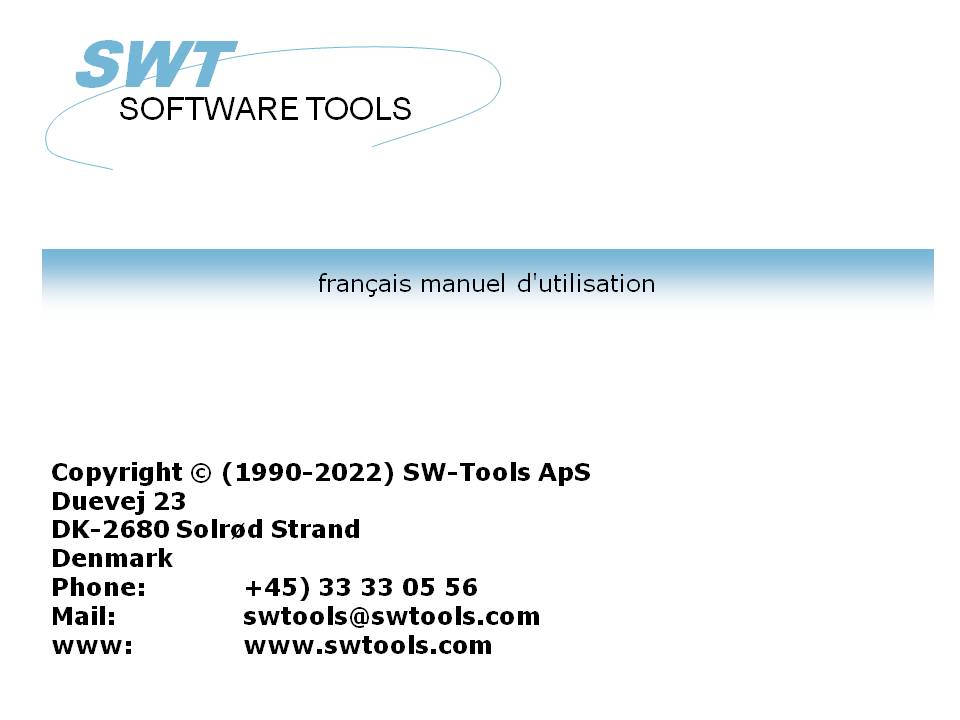 Manuel d'utilisation de RAPGEN22/11/01 /  2022-09-01 008.384Table des matièresTable des matières	21. Introduction	61.1. Démarrage de Rapgen	71.1.1. Comment se servir de RAPGEN	81.1.2. Fonctions pour la définition et la modificaton des rapports	101.2. Comment utiliser ce manuel	111.3. Fichiers utilisés dans les exemples	121.4. Contenu des fichiers	152. Comment définir le rapport	172.1. Vue d'ensemble	182.2. Comment définir un nouveau rapport	192.2.1. Numéro de Rapport	202.2.2. Identification du fichier	212.2.3. Nom de rapport	222.2.4. Titre de rapport	232.2.5. Faut-il imprimer les zones zéro	242.2.6. Mot de passe utilisateur	252.2.7. Lignes de rapport	262.2.7.1. Justifier des zones à l'insertion	282.2.7.2. Zones à partir d'autres fichiers	292.2.7.3. Manuels en ligne comme fichiers d'aide 00-08	302.2.7.4. Changer la position de la colonne de début d'une zone.	312.2.7.5. Supprimer la dernière zone insérée,	322.2.7.6. Insertion du texte sur la ligne	332.2.7.7. Fin de la ligne	342.2.7.8. Lignes blanches (double lignes)	352.2.7.9. Début des lignes de transactions	362.2.8. Zones libres	372.2.8.1. Titre  et nom	382.2.8.2. Format de zone	392.2.8.3. Définir le format de zone	402.2.8.4. Modifier les formats de zone dans un rapport	412.2.8.5. Précision de calcul	422.2.9. Totaux automatiques	433. Sélections	443.1. Utilisation normale des sélections	453.2. Supprimer des sélections	473.3. Sélection non égale à 0, etc.	483.4. Sélection sur des zones alphanumériques	493.5. Calculs dans les sélections	503.6. Indication des sélections au moment de l'impression du rapport	513.7. Sélection sur des parties de zones.	523.8. OU Des sélections combinées avec des calculs	534. Calculs	544.1. Structure de la fonction de calcul.	554.2. Comment se servir du module de calculs	564.3. Vue des calculs traduits	584.3.1. Editer les fonctions Rechercher/Remplacer, Copier /Coller	594.4. Opérandes et opérateurs	604.5. Calculs de pourcentage et division	614.6. Partie d'une zone	624.7. Zone de texte alfanumérique	634.8. Zones spéciales	644.8.1. #DD d'aujourd'hui	654.8.2. #PD Par date.	664.8.3. #DX Données par exemple de #D1 à #D7.	674.8.4. #PP Numéro de page	684.8.5. #OK Status après la lecture d'un autre fichier	694.8.6. #LEVEL Numéro de niveau du total	704.8.7. #GROUP Numéro de groupe du total	714.9. Remarques de REM	724.10. Remarque après les calculs avec /*	734.11. Fonctions	744.11.1. IF - Calculs conditionnels	754.11.2. Opérateurs relationnels	764.11.3. Opérateurs logiques	774.11.4. WHEN Quand exécuter des calculs	784.11.5. FIRST / NORMAL / LAST / et AFTER des calculs	794.11.6. Calculs de TOTAL et de TRI	804.12. Fonction de l'aide par prise en charge (Wizard)	814.13. Ecriture dans les dossiers	834.14. Commander l'impression par le biais des calculs	844.14.1. Définition des lignes de copie	854.14.2. Caractéristiques de ligne	864.14.3. + xx Lignes blanches	874.14.4. :xx va jusqu'à la ligne xx	884.14.5. PRINT(L=lignes)	894.14.6. Lignes conditionnelles PRINT	904.14.7. PRINT (T= lignes total)	914.14.8. PRINT (D=detail) Les lignes READH	924.14.9. PRINT (H=entête) Les lignes de titre	934.14.10. Lignes en bas de page	944.14.11. PRINT Commande total d'impression du rapport	954.14.12. PRINT (x-y) Lignes d'impression	964.14.13. PRINT (7-8) dans les calculs LAST	974.14.14. PRINT(xx=yy) et PRINT(?=yy)	984.14.15. PRINTER(2)	994.14.16. #LIN Numéro de ligne et #LOF Nombre des lignes sur la page	1004.15. Mise en page des étiquettes	1014.15.1. Comment se servir de la fonction copie(LAB= dans RAPGEN)	1025. Tri et totaux	1035.1. Tri	1045.1.1. Tri d'une partie des zones	1055.1.2. Tri descendant	1065.1.3. Niveaux sous-total	1075.1.3.1. Nouvelle page pour le niveau total	1095.1.3.2. Aucune copie de la ligne totale s'il n'y a qu'enregistrement	1105.1.3.3. Copie d'un nombre d'enregistrement du niveau total	1115.1.3.4. Copie de la valeur du niveau total	1125.1.4. Le concept du tri	1135.1.5. Ordre du tri sécondaire	1145.2. Niveaux sous-total pendant le tri.	1155.3. Totaux comparés	1175.3.1. Principes	1185.3.2. Premier débit	1195.3.3. Accumulation de toute la valeur	1205.3.4. Calcul	1215.3.5. Totaux comparés et sélections	1235.4. Le déroulement des calculs d'un rapport	1245.5. Totaux calculés	1255.5.1. Principes	1265.5.2. Règles fondamentales pour des totaux calculés	1275.5.3. Utilisation de la commande WHEN	1285.5.4. Exemple des totaux calculés	1295.5.5. Technique pour des totaux calculés	1315.6. Zones à totaliser	1325.6.1. Impression de la zone sur la ligne de total.	1335.7. Totaux de groupe	1345.7.1. Zone de groupe, nombre de codes et  nom	1355.7.2. Groupes de totaux indéfinis	1365.7.3. Groupes dynamiques	1375.7.4. Autres fichiers et zones	1385.8. Graphiques	1396. Employer des fichiers multiples	1406.1. Principes en employant des fichiers multiples	1416.2. La vue d'ensemble de zone	1426.3. READ utilisé dans les calculs	1446.3.1. READ implicit des fichiers	1456.4. Relation entre les fichiers	1466.5. Lecture continue du troisième fichier	1476.6. Fichiers  avec plusiers menus	1486.7. Enregistrements différents d'un même fichier	1496.8. Nombre maximum de fichiers	1506.9. Lecture conditionnelle des autres fichiers	1516.10. Lecture AFTER que les sélections sont faites	1526.11. Le total des enregistrements	1536.12. Rapport du type extrait de compte	1546.13. READ(KU) Liste du total avec la conversion de devise	1556.14. Calculs des prix avec READ de fichiers multiples	1566.15. Calculs des prix sans liasons automatiques	1586.16. Fournisseurs alternatifs -  plusieurs références dans le même fichier	1596.17. READ en liaison avec des totaux	1616.18. START / NEXT / REPEAT Addition des enregistrements	1636.18.1. L'addition conditionnelle avec  START / NEXT/ REPEAT	1656.18.2. Plusieurs boucles du START / NEXT / REPEAT à l''intérieur de l'un l'autre	1666.18.3. Sélection en liaison avec les commandes START / NEXT / REPEAT	1676.18.4. Commande FIN, Valeur de fin pour l'intervalle de START	1686.19. READH/LINE  Le rapport de type extrait de compte	1696.19.1. Sélection en liaison avec READH / LINE	1716.19.2. Totaux en liaison avec READH / LINE	1736.20. SPEED Optimalisation de lecture	1746.21. Construction des nouveaux fichiers avec LET	1757. Lettres et modification des rapports	1767.1. Définission d'une lettre	1778. Copier, effacer et documentation	1788.1. Copier un rapport	1798.1.1. Suppression d'un rapport	1808.1.2. Documentation des définitions de rapport	1818.1.3. Information de rapport	1838.1.4. CLES Fonction d'édition	1849. Démarage d'un rapport	1859.1. Comment se servir de la fonction DEMARRAGE de rapport	1869.1.1. Date d'aujourd'hui	1889.1.2. Par date	1899.1.3. Commencer de et arrêter à	1909.1.4. Sélection de l'index	1919.1.4.1. Ordre de tri inverse	1929.1.5. Données supplémentaires au démarrage	1939.1.6. Avertissement de tri/de totaux compensés	1949.1.7. Niveaux totaux	1959.2. Sélection d'imprimante	1969.2.1. Définition d'une nouvelle imprimante	1979.2.2. Fonte standard pour PRINT de la documentation de rapport	1989.2.3. Impression sur une imprimante UNIX	1999.2.4. Marge et taille des pages	2009.2.5. Imprimante de  l'écran	2019.2.6. Ajustement de la page en  largeur	2029.2.7. Fermature du rapport	2039.3. Impression écran	2049.4. Elargements d'imprimante de l'écran	2059.4.1. Mise en mémoire d'une copie de l'écran dans un fichier	2069.4.1.1. SCRPRT Fonction pour affichage d'impression IQ?	2079.5. Impression sous plusieurs formats de sortie	2089.5.1. Imprimantes	2099.6. Imprimante de texte, Type d'imprimante 1	2109.6.1. Drapeaux	2119.7. Imprimante de HTML, Type d'imprimante 2	2129.7.1. Sortie sur l'imprimante de HTLM des rapports normaux	2139.7.2. HTML Sortie sur l'imprimante des rapports non-standards	2149.7.3. Fond, logo et boutons de browse	2159.8. Imprimante de RFT, Type d'imprimante 3	2169.9. Imprimante de TXT, Type d'imprimante 4	2179.10. Imprimante de SSV, Type d'imprimante 5	2189.11. Drapeaux pour les imprimantes 2 à 5	2199.11.1. Ecrire dans le fichier	2209.11.2. Ouvrir la sortie sur l'imprimante	2219.11.3. Fichier de définition	22210. Documentation de rapport et paramètres de démarrage	22310.1. Documentation	22410.2. PARAMS  Fonction pour des paramètres de départ supplémentaires	22610.3. Statistiques de rapport de départ et file d'attente de travail	22810.4. RAPGEN  Paramètres de départ	22910.5. Rapports standards	23011. Compilation des rapports	23111.1. Compilateurs - rapports 20-25% plus rapide	23211.1.1. Générer le programme.	233Liste de figures	234Index	2371. IntroductionRAPGEN est un outil de programmation pour les utilisateurs sans aucune experience de programmation.  Après une courte introduction, tous les utilisateurs seront capable de créer des simples rapports étape par étape en suivant les menus affichés à l'écran.RAPGEN a été testé et  perfectionné depuis 25 ans avec la collaboration d'un grand nombre d'utilisateurs sans aucune experience de programmation et ce produit a déjà safisfaits des centaines de clients.L'objectif principal a été de créer un outil simple que tout le monde puisse l'employer.Des rapports peuvent être imprimés sur n'importe quel type d'imprimante ou ils peuvent être affichés à l'écran.RAPGEN se base sur un dictionnaire de données qui est défini lors de l'installation et qui contient une définition de tous les fichiers, les zones et leurs relations internes. Ainsi ce produit permet de guider les utilisateurs à travers les différentes zones sans qu'il ne soit nécessaire pour eux de faire référence aux manuels et aux descriptions du système.1.1. Démarrage de RapgenQuand vous lancez RAPGEN ce qui suit apparaît à l'écran :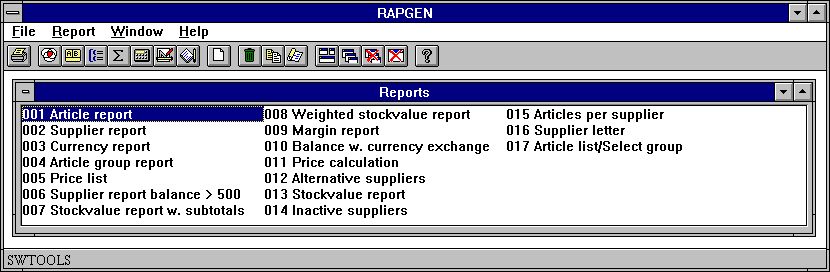 1. Aperçu du rapport1.1.1. Comment se servir de RAPGENRAPGEN vous affiche toujours une fenêtre principale avec les données suivantes :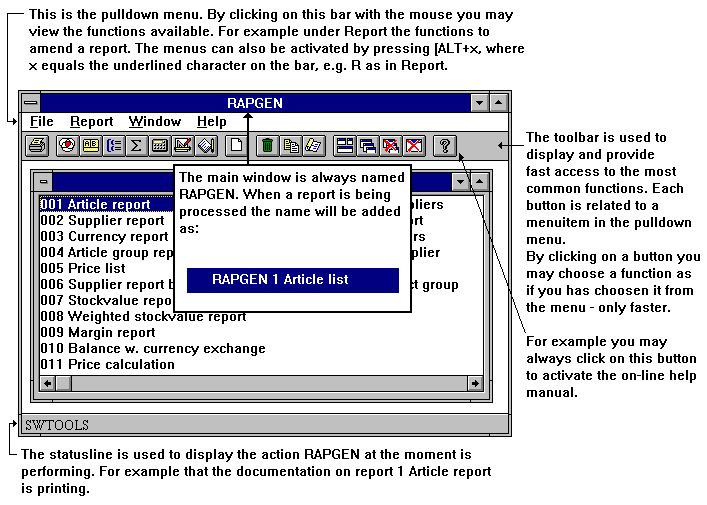 2. Fenêtre principalePour se servir des fonctions de RAPGEN, vous utilisez le menu ou vous cliquez sur les boutons correspondants à la barre d'outils.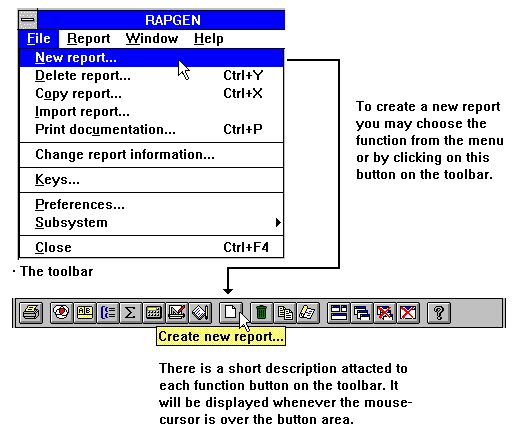 3. Accès aux fonctions en utilisant le menu ou la barre d'outilsPuisque la barre d'outils ne peut pas contenir une icône pour toutes les fonctions que RAPGEN vous offre, celle-ci variera selon les fonctionnalités du programme utilisé. C'est le même procédé pour le menu . Par exemple, en activant la fonction mise en page l'écran suivant apparaît :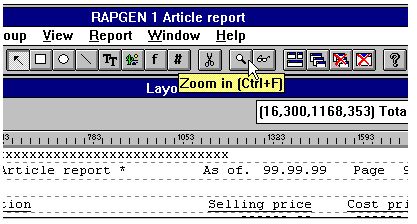 4. Autres boutons sur la barre d'outils1.1.2. Fonctions pour la définition et la modificaton des rapportsLe générateur d'édition possède les fonctions suivantes pour la définition et la modification des rapports :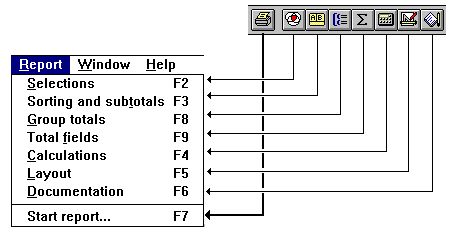 5. Fonctions1.2. Comment utiliser ce manuelLe but de ce manuel est d'écrire chaque fonction du générateur d'édition en détail afin de l'illustrer avec exemples de tel sorte que l'utilisateur puisse travailler avec le générateur d'édition dans les meuilleurs conditions et ce de manière créative.De plus, il donne une série d'informations plus techniques pour les programmeurs qui installent le générateur d'édition ou qui souhaitent simplement développer des programmes.Le dialogue étape par étape avec l'écran et les textes explicatifs vous guident dans la plupart des situations, mais en cas de problème vous pouvez utiliser le manuel et trouver la fonction principale dans le table des matières et dans le chapitre mot-clés. Ce manuel contient beacoup d'exemples basés sur quatres fichiers simplifiés. La structure et le contenu des fichiers sont expliqués en detail dans le paragraphe suivant.1.3. Fichiers utilisés dans les exemplesNous avons utilisé quatre petits fichiers qui sont tous crées avec DATAMASTER pour les exemples de ce manuel afin de les rendre simples et clairs. Cela est défini par le programmaeur lors de l'installation du générateur d'édition. Le manouvre sera le même indépendamment de la simplicité ou de la complexité de la structure du fichier.Afin de vous montrer comment employer RAPGEN sur plusieurs fichiers simultanément, nous avons basé les exemples sur un simple fichier d'article. Chaque article appartient à un groupe d'article avec des informations sur le nom de celui-ci ainsi que sur le facteur de calcul qui pourraientt être employés pour donner un nouveau prix de vente basé sur le prix d'achat libellé dans la devise du fournisseur.Des descriptions détaillées sur les  quatres fichiers utilisés dans les exemples sont données au verso. Ces fichiers sont :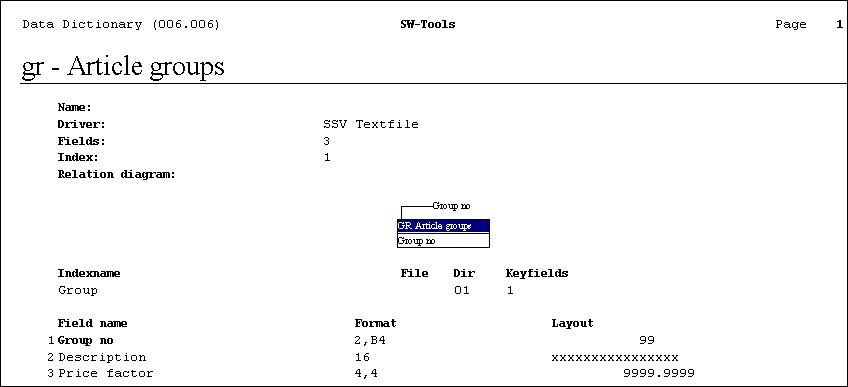 6. GR Fichier de groupe d'article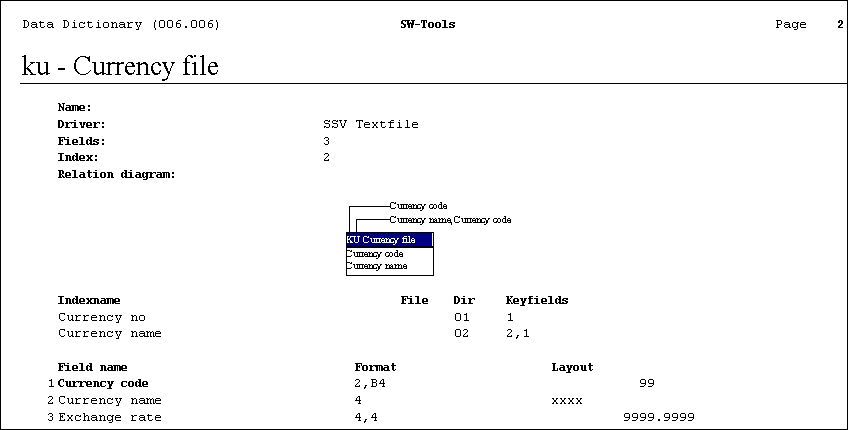 7. KU Fichier de devise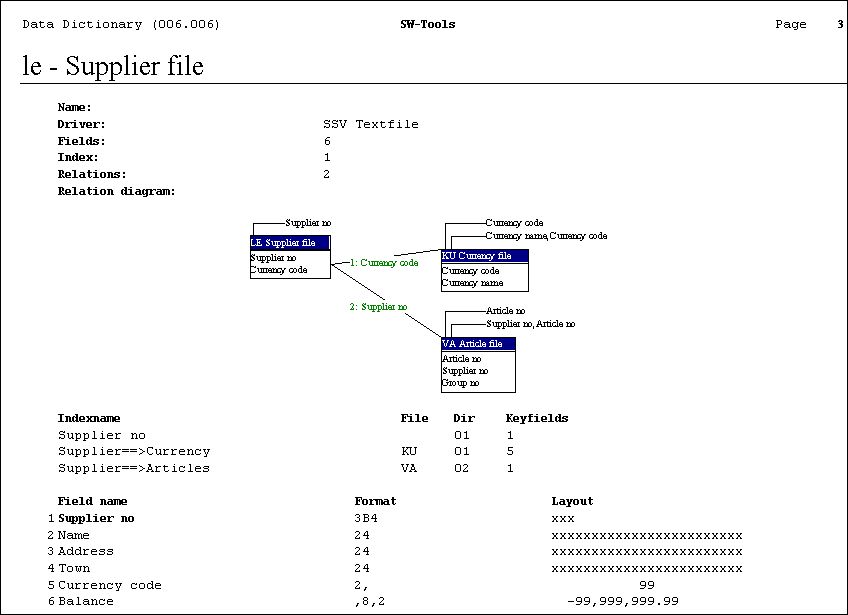 8. LE Fichier de fournisseur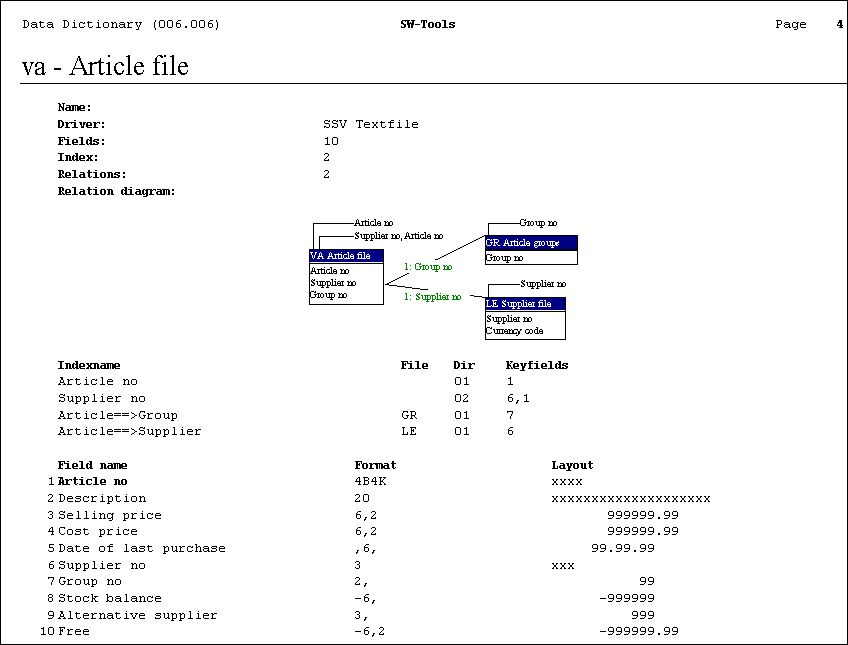 9. VA Fichier d'article1.4. Contenu des fichiers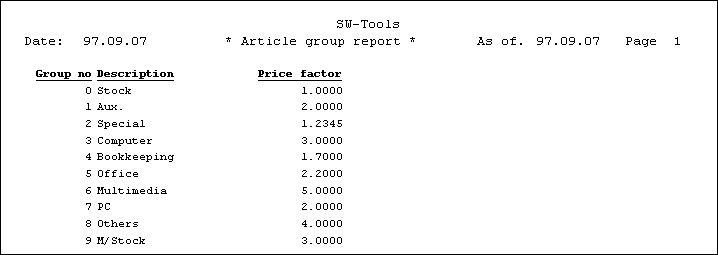 10. Contenu du fichier de groupe d'article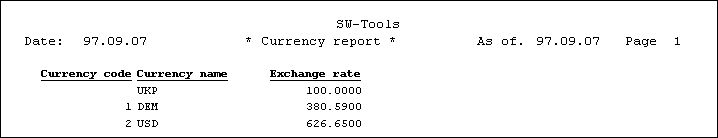 11. Contenu du fichier de devise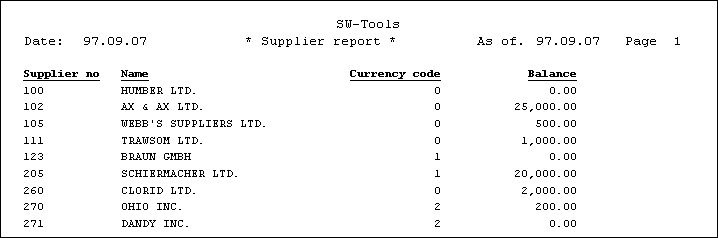 12. Contenu du fichier de fournisseur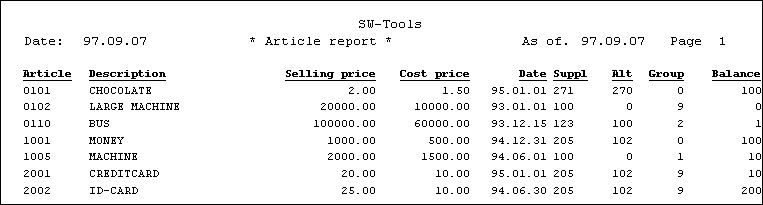 13. Contenu du fichier d'article2. Comment définir le rapport2.1. Vue d'ensembleQuand vous definissez un nouveau rapport, vous devez simplement indiquer à RAPGEN quels fichiers vous voulez employer pour votre rapport, lui donnez un numéro et un nom et définir quelles zones vous voulez afficher dans le rapport.  Afin de faciliter cette sélection de zones, RAPGEN vous présentera une vue d'ensemble des zones dans le ficher que vous avez préablement sélectionnées.Ensuite vous saisirez simplement le nombre de zones sélectionné et RAPGEN plaçera celles-ci sur la ligne avec des titres suggérés et ajustés à gauche ou à droite (par ordre alphabétique ou  numérique).Une fois les zones choisies, il est possible de terminer la fonction et vous pouvez commencer le rapport. Basé sur vos informations, RAPGEN produira un programme C. Il imprime ensuite le rapport défini sur l'imprimante ou à l'écran. Il ne faut pas que quelques minutes pour faire votre premier programme en CCe programme peut être modifié à l'intérieur de RAPGEN ou à l'extérieur  de celui et comme en option, il totalise tous les colonnes numériques que RAPGEN  trouve possible de totaliser et imprime les totaux. Le programme sera tellement bien optimisé qu'un programmeur ne pourrait pas mieux l'écrire. Ce n'est donc pas un simple programme qu'on a  fait en peu de temps.Si vous voulez améliorer la présentation de votre rapport, vous pouvez modifier les titres, changer les positions de ces zones sur la ligne, définir un rapport avec un nombre plus important de lignes et employer des zones venant d'autres fichiers.Il est possible de s'atteler d'abord à  la présentation de votre rapport et par la suite sur l'introduction d'autres fonctions, de définir les sélections, le classement, les calculs et les totalisations que vous voulez effectuer dans votre rapport.  Chaque fonction peut être modifiée indépendamment des autres.2.2. Comment définir un nouveau rapportSi vous désirez définir un nouveau rapport, l'écran vous indique les noms des rapports déjà existants dans le systéme et créés par RAPGEN.Ici,  vous sélectionnez dans le menu l'option  " nouveau rapport ":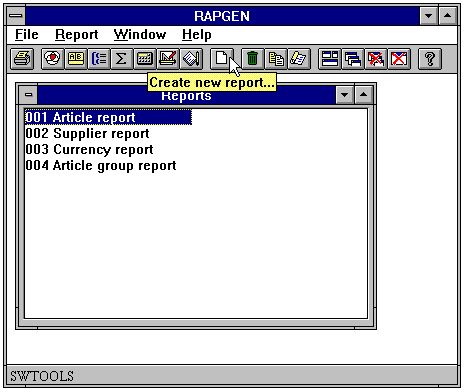 14. Rapporter la vue d'ensemble des rapports et seléctionner la nouvelle fonction du rapportRAPGEN ouvre maintenant un dialogue et vous devez indiquer les informations principales pour le rapport :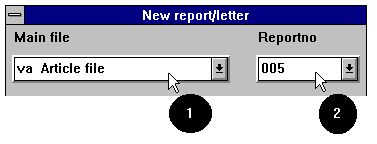 15. Définir le nouveau rapport - liste de prix2.2.1. Numéro de RapportNormalement, vous ne devez rien indiquer ici parce que RAPGEN assigne automatiquement un numero libre de rapport.  Si vous voulez employer un autre numéro afin de grouper les rapports, choisissez-le ici.Il faut toujours choisir un nouveau numéro qui n'apparaît pas à l'ecran. Dans un système normal, on peut utiliser les chiffres 1 à 99.2.2.2. Identification du fichierUne fois que le numéro du rapport est sélectionné, l'étape suivante est de définir dans quel fichier vous desirez que le rapport soit défini.  A l'écran sont affichés tous les fichiers générés par RAPGEN.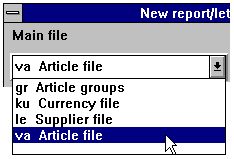 16. Fichiers mis en applicationChaque fichier est identifié par un nom de deux lettres et un texte explicatif sur le contenu du fichier. Le fichier sélectionné deviendra le fichier principal. Celui-ci est lu quand le rapport est exécuté. A partir du cela, on peut définir  les références des autres fichiers.2.2.3. Nom de rapportLe nom identifie un rapport par son nom qui peut être composé de 1 à 25 lettres. Ce nom ne peut pas être blanc. Le nom est inscrit sur la vue d'ensemble des rapports chaque fois que vous choissiez une fonction et ce nom doit permettre d'identifier le rapport facilement. Si vous n'introduisez rien, le rapport prend le même nom que le fichier choisi.2.2.4. Titre de rapportSi vous n'indiquez rien ici le nom du rapport sera pris comme titre.  Le titre est automatiquement placé au centre de la première ligne, selon le nombre de zones dans le rapport.2.2.5. Faut-il imprimer les zones zéroSi rien n'est choisi toutes les zones zéro seront supprimées.2.2.6. Mot de passe utilisateurVous pouvez protéger le rapport en utilisant un mot de passe. Si vous l'utilisez, vous devrez l'indiquer chaque fois que vous faites une modification ou un effacement des définitions du rapport. Veillez donc à ne pas l'oublier !Le mot de passe ne s'affichera pas à l'écran pendant son introduction au clavier.Pour éviter de protéger le rapport par un mot de passe, il vous suffit d'ignorer ce paragraphe.2.2.7. Lignes de rapportQuand vous avez fini la définition  des données principales du rapport, l'écran affiche une vue d'ensemble des champs dans le fichier et des zones libres et additionnels pour l'usage dans les calculs.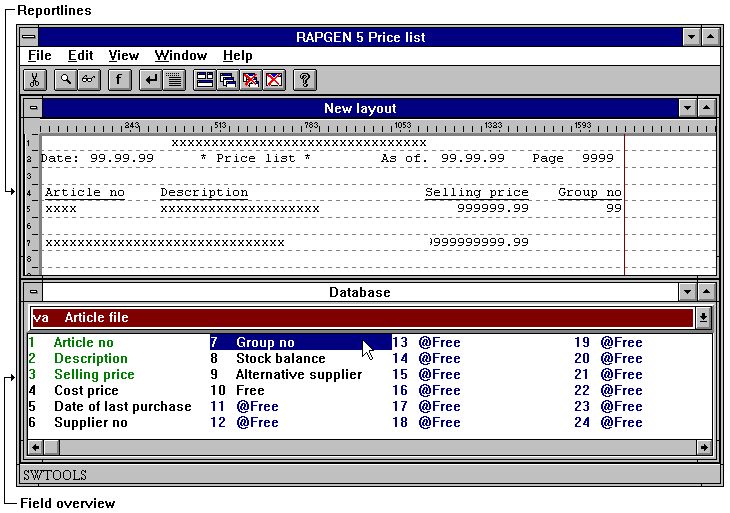 17. Lignes de Rapport et vue d'ensemble des zonesVous choissiez les zones que vous souhaitez montrer dans votre rapport et le nom de celles-ci est placé comme titre dans la ligne selon le format de la zone et la longueur du nom. Les zones dans l'ordre alphabétique sont justifiées à droite et les zones dans l'ordre numériques sont justifiées à gauche.  Quand un  numéro de zone est sélectionné, le numéro et le nom sont éclairés à l'écran.Lorsque toutes les lignes sont définies, vous cliquez sur le bouton et la fonction suivante :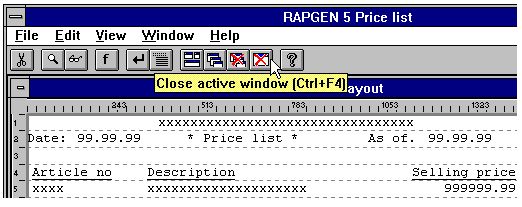 18. Finir la nouvelle définition de rapportL'exemple défini ci-dessus est montré au verso :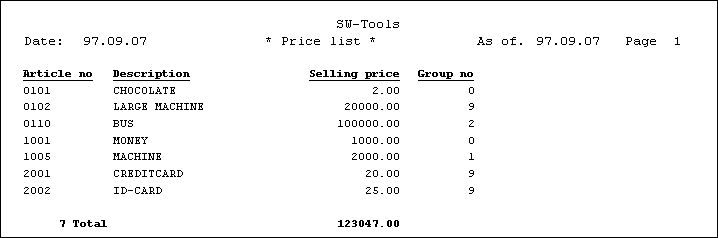 19. Rendement de rapport2.2.7.1. Justifier des zones à l'insertionSi vous cliquez deux fois sur  la zone, vous pouvez  justifier les caractéristiques de la zone avant qu'elle ne soit insérée sur la ligne. Ceci vous permettra de modifier ou d'exclure le titre de la zone ou, par exemple, de limiter le nombre de caratères à imprimer.Veillez vous référez aux fichiers multiples.2.2.7.2. Zones à partir d'autres fichiersVous pouvez sélectionner des zones à partir d'autres fichiers simplement en choisissant le fichier désiré.  Quand le fichier est choisi, la vue d'ensemble du fichier est modifié et une zone à partir de ce fichier peut être choisie.Veuillez consulter le paragraphe sur des fichiers multiples.2.2.7.3. Manuels en ligne comme fichiers d'aide 00-08Pour obtenir un accès rapide aux manuels, ceux-ci sont maintenant également visible en tant que  pseudo dossiers dans la fenêtre de base  que vous avez soulevée à  l'écran à chaque fois qu'un rapport est défini.La structure normal de dictionnaire de données est aussi employé pour ces fichiers. Ce qui signifie que les manuels se trouvent en tant que petits fichiers textes qui peuvent être dans le système même si vous n'avez pas l'espace pour les manuels complets des fenêtres HLP.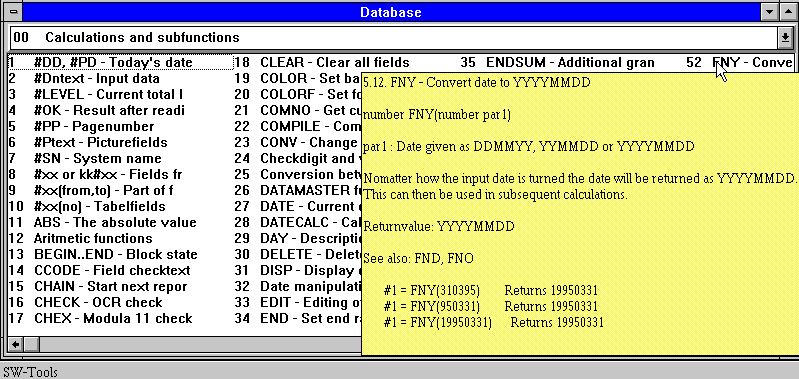 20. Fonction d'aideLes sections de manuel apparaîtront en tant que zones classées par nom.  Quand vous déplacez le curseur de la souris au-dessus d'une zone, la zone d'aide correspondante apparaît vers le haut immédiatement.  Seul le texte sera montré, les figures seront omises. Cependant, si le manuel d'aide en ligne est présent, vous pouvez cliquer sur une zone pour ouvrir celle-ci2.2.7.4. Changer la position de la colonne de début d'une zone.Vous pouvez toujours voir la position de départ de la prochaine zone.  En changeant cette position vous pouvez ajouter plus d'espace entre les zones. Pour changer la position de début :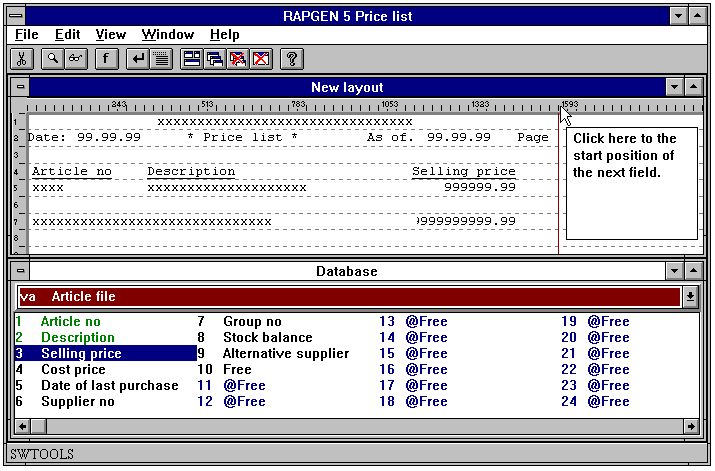 21. Changer la position de début d'une zone2.2.7.5. Supprimer la dernière zone insérée,La fonction supprime et élimine la dernière zone insérée.  Si vous voulez aussi supprimer le titre de la zone, sélectionnez  la fonction à nouveau.2.2.7.6. Insertion du texte sur la ligneSi vous choissiez cette fonction vous pouvez insérer un texte au lieu d'une zone .  Le texte est alors inséré sur la ligne de zone et pas sur la ligne de titre.2.2.7.7. Fin de la ligneSi vous choissiez cette fonction, vous pouvez définir une nouvelle ligne des zones à imprimer pour chaque disque lu dans le fichier principal.Vous pouvez définir autant de lignes comme nécessaire sur un rapport.2.2.7.8. Lignes blanches (double lignes)Des lignes blanches sont définies en choisissant la fonction fin de la ligne deux fois sans insérer aucune zone.La définition des rapports avec doubles lignes a le même procédé.2.2.7.9. Début des lignes de transactionsQuand vous choissisiez cette fonction, RAPGEN se rend compte que les lignes de rapport definies précedemment doivent être utilisées en tant que titres pour les lignes de transaction suivantes.La commande du rapport est la commande de READH. Voir le chapitre des fichiers multiples.RAPGEN insère une commande de READH, sur le premier fichier externe lorsque la fonction est utilisée dans les calculs.2.2.8. Zones libresEn dehors des zones du fichier, des zones libres pour les fichiers principaux vous seront affichés avec la mention @Libre. Ces zones libres sont employées pour des champs calculés et ne sont pas directement définies dans le fichier.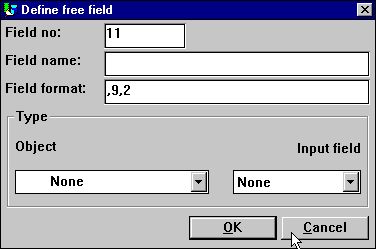 22. Définir une zone libre2.2.8.1. Titre  et nomLorsque vous choissiez une zone libre, vous êtes  toujours invités à lui donner un nom qui apparaitra comme nom de zone quand vous définissez le calcul et comme titre dans la mise en page.2.2.8.2. Format de zoneRAPGEN assignent un format de défaut pour chaque zone libre sur la première définition.  Vous pouvez modifier ce format selon les règles suivantes :2.2.8.3. Définir le format de zone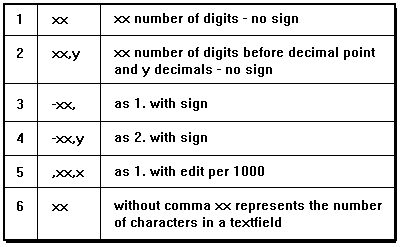 23. Définition du format de zone2.2.8.4. Modifier les formats de zone dans un rapportSeule les zones libres peuvent être modifiées dans un rapport, les zones du fichers ne peut pas être changées dans RAPGEN.2.2.8.5. Précision de calculEn entrant le format d'une zone libre, RAPGEN choisit automatiquement la meilleure variable de l'ajustement C ,de tel sorte que le calcul sera exécuté rapidement et avec précision.Lorsque le montant apparaît avec des chiffres décimaux, tous les résultats du calcul seront automatiquement arrondi à ce nombre décimal.2.2.9. Totaux automatiquesQuand un rapport est défini, RAPGEN totalise automatiquement toutes les zones appropriées en tant que totaux finals.  Si certains des totaux ne correspondent pas ou que vous avez seulement besoin de certains d'entre-eux, vous pouvez exclure ces derniers dans la fonction des zones du total.RAPGEN crée des totaux automatiquement selon les critières suivants :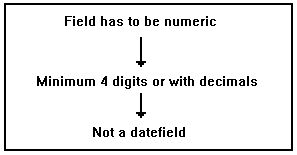 24. Critières pour des totaux automatiques3. SélectionsLes sélections sont  employées pour choisir les enregistrements spécifiques dans les fichiers.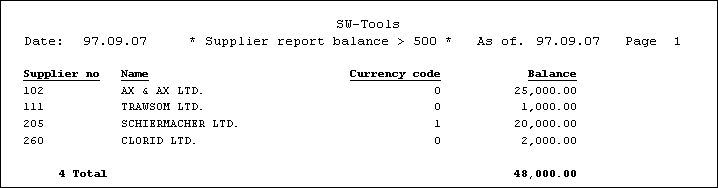 25. Liste de fournisseur, seulement des soldes de plus de 500 FRF sont imprimés3.1. Utilisation normale des sélectionsQuand vous choisissiez cette fonction, une vue d'ensemble des zones du fichier sera affichée à l'écran, vous pourrez alors choisir n'importe lequel de ces derniers en indiquant sur le clavier le numéro du zone comme critière de sélection :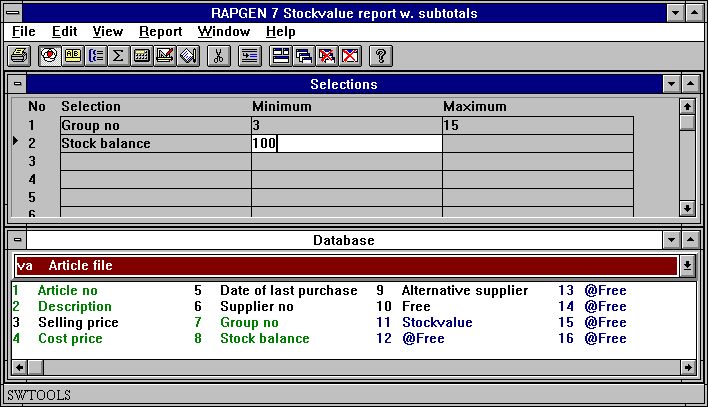 26. Définition des sélectionsAprès avoir indiqué le numéro de zone, vous pouvez définir une valeur minimum et maximum pour les zones de tel sorte que seuls les enregistrements de la zone qui se trouve dans l'interval indiqué soient imprimés.Vous pouvez simplement définir un des valeurs minimum / maximum et ainsi seulement indiqué une valeur minimum.Ceci fait, vous pouvez choisir un nouveau numéro de zone et  définir des sélections combinées sur plusiers zones.Vous devez noter que ce serait une sélection de type ET, ainsi donc, la première ET et la deuxième sélection doivent être exécutées.  Par exemple, la zone numéro 7 doit contenir le numéro 5 ET la zone numéro 15 doit contenir le numéro 1 en même temps.  Si vous définissez une sélection comme la zone numéro 7 doit être 5 et la zone numéro 7 doit contenir 9, rien ne sera imprimé dans le rapport parce que c'est une sélection de type  " OU ". Celle-ci  doivent être faites par le moyen des calculs, comme expliqués plus tard.Vous pouvez choisir sur les zones du fichier, sur des zones calculés, ainsi que sur des zones d'autres dossiers.Quand vous avez fini la définition, vous fermez simplement la fonction par :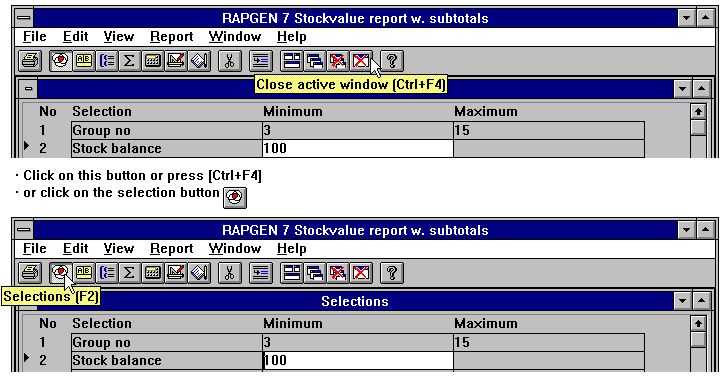 27. Fermer les sélections3.2. Supprimer des sélectionsVous pouvez supprimer des sélections en choisissant la fonction suivante :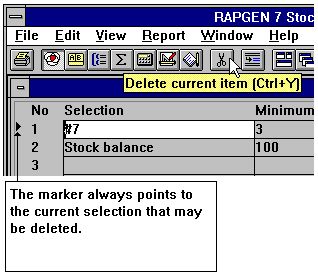 28. Suppression de sélection3.3. Sélection non égale à 0, etc.Si vous indiquez minimum / maximum, la valeur de la zone doit être dans cette intervalle.  Dans les deux spécifications minimum / maximum, vous pouvez employer un des opérateurs relationnels(voir les calculs dans le paragraphe 4) et par exemple définir :<>0sans définir de maximum.  Ainsi, seulement les articles enregistrés avec la zone non égale à 0 seront imprimés.3.4. Sélection sur des zones alphanumériquesRAPGEN insèrent automatiquement des guillemets si la sélection est basée sur un zone alphanumérique. Par exemple, la valeur minimum :AA sera ainsi interprété comme " A " et la sélection sera exécuté quand le premier caractère dans le zones est supérieur à ou égal  à A. Au contraire, le minimum 7 sera interprété comme si  la zone devait contenir une valeur de numération supérieur  ou égal à 7. Si vous souhaitez que le premier caractère soit supérieur à 7, il faut indiquer " 7 ".3.5. Calculs dans les sélectionsTant dans les domaines minimum que maximum, vous pouvez indiquer un calcul. De cette manière, vous pouvez par exemple définir :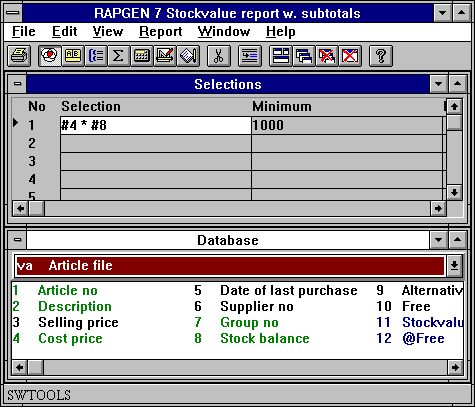 29. Calculs dans les sélectionsEn employant cet exemple vous avez défini une sélection à la condition qu'un total de zones soit plus grand qu'une autre zone, etc.3.6. Indication des sélections au moment de l'impression du rapportVous pouvez déterminer des données qui sont spécialement introduites au démarrage d'un rapport et ainsi vous pouvez indiquer chaque fois que vous démarrez un rapport quels articles vous souhaitez imprimer.  Par exemple, si vous définissez deux zones libres comme zone d'ENTREE 1 et 2 et :MINIMUM :  #47 et MAXIMUM :  #48dans la sélection, RAPGEN définit deux zones d'entrées au début du rapport.  Les valeurs entrantes dans ces zones changeront la sélection de temps en temps.3.7. Sélection sur des parties de zones.Si vous sélectionnez que les trois chiffres dans un groupe des marchandises, qui par exemple, doit être 5, vous pouvez indiquer comme numéro de zone #7 (3,3).3.8. OU Des sélections combinées avec des calculsLe fait que vous pouvez sélectionner sur des zones calculées, vous permettra de construire des choix plus compliqués en calculant une zone libre qui peut être utilisée pour l'usage des sélections, par exemple :#50 = 0IF #7 = 3 LET #50 = 1IF #7 = 5 LET #50 = 1IF #9 > 3 LET #50 = 0et puis vous pouvez définir une sélection comme suit :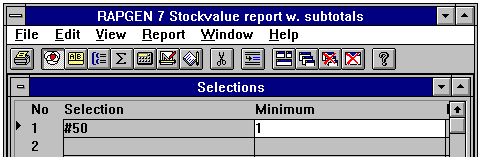 30. Sélection sur une zone calculée - OU sélectionDans ce cas ce sont seulement les articles ou la zone 7 est soit 3 ou 5 qui seront affichés, mais pas si la zone 9 est supérieure à 3. Cette méthode peut être employée pour fournir la logiques " OU " des sélections.4. Calculs4.1. Structure de la fonction de calcul.Cette fonction vous permettra de calculer des zones qui doivent être imprimées dans le rapport ou qui doivent être utilisées pour sélectionner ou pour trier et qui ne sont pas une partie directe d'un fichier. On peut, par exemple, aditionner deux taux et augmenter un champs de dix %, etc.La syntaxe est identique à l'algèbra normale, par exemple A = B + C, et vous pouvez employer tous les opérateurs normaux y compris les racines carrées et les fonctions trigonométriques.En calculant, c'est réellement des lignes de BASIC qui sont employées.  Pour le rendre facile à employer, RAPGEN traduit vos commandes en syntaxe de BASIC et puis en lignes de LANGAGE C. Vous devez simplement vous référer à un numéro de zone libre, par exemple #51 = #20 +#19, et la somme de la zone numéro 20 et de la  zone numéo 19 sont placées dans la zone numéro #51.  Si vous souhaitez connaître la zone numéro #20 comme pourcentage de la zone  numéro #19, écrivez simplement :% de #51 = de #20 #19Dans vos calculs, vous pouvez employer une zone d'un autre fichier en employant une abrévation du fichier devant le numéro de zone, par exemple :#52 = KU#12 - #20Il y a également des fonctions pour arrondir les décimales, calculer les jours entre 2 dates, calculer des jours ouvrables, lire d'autres fichiers et calculer des chiffres de chèques des zones ou des lignes imprimées pour la lecture optique (ROC) sur un chèque postaleLes champs peuvent être utilisés tant pour la fonction sélection que pour la fonction tri et biensûr pour des calculs ultérieurs ou pour l'impression. C'est une des particularités importante du générateur d'édition. Vous pouvez faire un tri d'une liste de marchandises d'après un nom du fournisseur que vous avez trouvé dans le fichier de fournisseur, et vous pouvez seulement imprimer ces marchandises que le fournisseur doit vous payer et qui sont libéllés dans une devise étrangère et spécifique.4.2. Comment se servir du module de calculsEn choisissant cette fonction vous arrivez à l'écran suivant :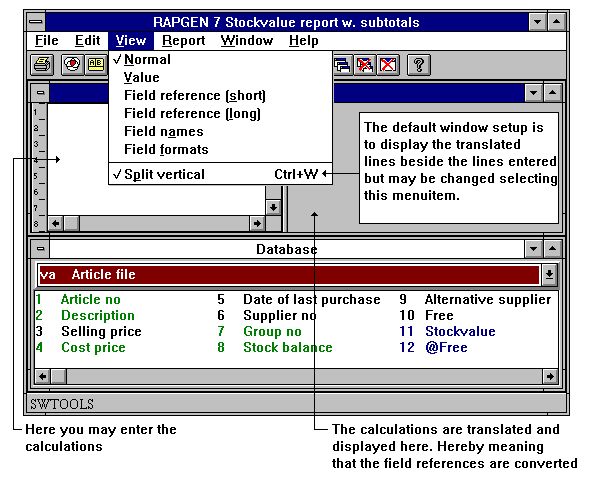 31. CalculsEn définisant le rapport vous avez, par exemple, choissi d'éditer le rapport et une des zones libres dans celui-ci et vous avez la possibilité d'ajouter un format(nombre des chiffres), un nom à la  zone libre, un format(nombre des chiffres) et un nom relatif.  Si vous éditez le rapport avant d'avoir défini le calcul, vous obtiendrez dans le rapport un 0 dans la zone concernée.Mantenant, vous pouvez indiquer la ligne du calcul, par exemple :#11 = #4 * #8Ceci signifie que la zone numéro 11 (Stockvalue) sera calculée comme#8 (prix à la production) * #4 (balance de stockage)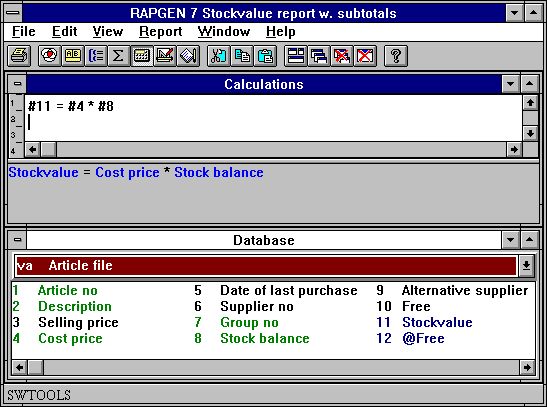 32. Calcul du stockvalueVous pouvez voir au-dessus que les numéros de zones utilisés dans les calculs sont traduits par le générateur d'édition en noms de zones, et à l'écran vous verrez que le résultat de la zone numéro 11 - Stockvalue est éclairé.Maintenant, vous pouvez poursuivre et faire plus de calculs ou arrêter et imprimer votre rapport.4.3. Vue des calculs traduitsNormalement, les calculs traduits sont montrés en couleurs et toutes les références de zone sont traduites en noms de zone.Si vous désirez dans les calculs ou dans une autre fonction voir le format des champs, vous pouvez changer le mode de traduction des zones comme suit :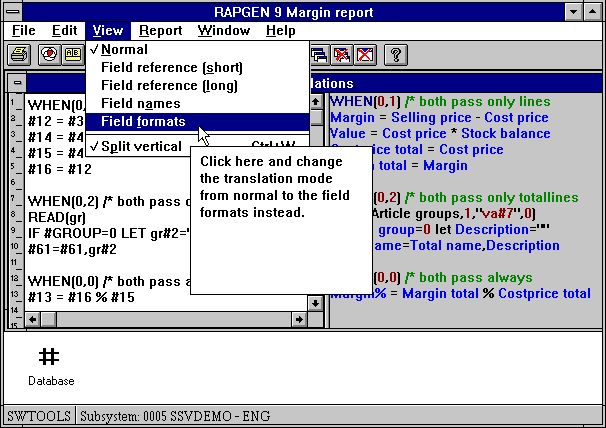 33. Changer la vue des calculs traduits4.3.1. Editer les fonctions Rechercher/Remplacer, Copier /CollerDans les fonctions d'édition des calculs, des clés, etc., vous avez la possibilité de rechercher et eventuellement de remplacer une chaîne de caractères.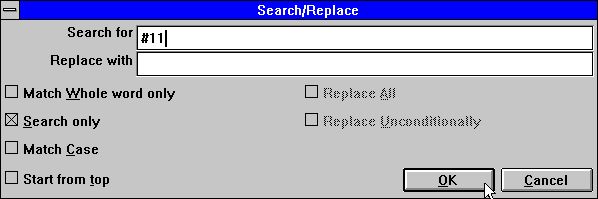 34. Recherche / remplacement d'une chaîne de caractères4.4. Opérandes et opérateursParce que les calculs indiqués sont traduits en langage C, l'utilisateur a la possibilité d'employer le codage des calculs avec des niveaux compliqués de parenthèses, de faire appel aux sous-functions, etc.  Vous pouvez employer les opérateurs suivants :+ = Addition- = Soustraction* = Multiplication/ = Divisionet ceux-ci peut être changés par l'utilisation des parenthèses.* = puis multiplication et divisions+ = puis additions et soustractionsCet ordre peut être changé par l'utilisation des parenthèses.Comme opérandes, vous pouvez normalement employer des champs indiqués en saissisant un caractère numérique devant le numéro de zone. #7 signifie, par exemple, la zone numéro 7.  Si vous souhaitez employer des zones  d'autres dossiers, vous devez également frapper l'abrévation du fichier devant le caractère numérique (deux lettres). KU#15 signifie, par exemple, le numéro 15 dans le fichier KU.Vous pouvez également employer des constantes dans les expressions, par exemple, #18 = #10 * 100. Noter que le séparateur de décimale doit ETRE INDIQUÉ PAR UN POINT, par exemple, 10.47.Le résultat dans un calcul sera normalement stocké dans une des zones libres dans le fichier maître.4.5. Calculs de pourcentage et divisionComme vous pouvez le constater, il n'est pas possible de diviser par 0.  Si vous essayez de le faire, vous obtiendrez des résultats inattendus.Vous pouvez l'éviter en employant l'instruction IF chaque fois que vous faites une division.  Par exemple :#50 = 0IF #22 < > 0 LET #50 = #21 * 100 / #22Dans cet exemple, le calcul aura seulement lieu si #22 n'est pas 0.  Si la zone #22 est 0, le champ de résultat #50 sera également 0.  Dans ce calcul, nous avons calculé le #21 comme un pourcentage du #22.Afin de rendre cette opération normale et très facile  à employer, RAPGEN possède l'opérateur %. Vous indiquez simplement :#50 = #21 % #22et les deux lignes montrées ci-dessus seront générées automatiquement.4.6. Partie d'une zoneIl est possible que vous deviez travailler avec des caractères sélectionnés ou des chiffres selectionés dans une zone.  Cela peut être exécuté comme suit :#7(3,4) vous donnerez le 3ème et le 4ème caractères / chiffres du champ numéro 7.                 #15(5,8) vous donnerez le 5ème jusqu'au 8ème caractères / chiffres du champ numéro 15.Vous pouvez également effectuer les calculs qui dépendent du contenu d'une partie d'un champ :IF #7(3,3) = 5 LET ...Le calcul sera seulement exécuté si le troisième chiffre de la zone 7 est 5.  Il est également possible d'employer un chiffre directement dans un calcul :#50 = #21 * #7(3,3) + #224.7. Zone de texte alfanumériqueQuand vous définissiez vos lignes de calculs ou vos sélections, les champs de texte différents doivent être numérique ou alphanumérique (texte).  Les règles suivantes doivent être employées pour les zones alphanumériques.Si vous exécutez des calculs sur les zones alphanumériques, RAPGEN convertira  le contenu de cette zone.  La zone contenant " 123 45 " aura donc la valeur numérique 123 et NON 12345 !4.8. Zones spécialesNous pouvons définir des calculs comme :#8 = #7 * #6#8 = #7 * KU#15mais nous pouvons également employer les zones spéciales suivantes.4.8.1. #DD d'aujourd'huiCette valeur est indiquée comme la première date au début du programme.4.8.2. #PD Par date.Cette valeur est indiquée comme la deuxième date lors du démarrage du programme.4.8.3. #DX Données par exemple de #D1 à #D7.Si vous choissiez une zone libre pour un calcul, par exemple :#50 = #97et que vous marquez la zone #97  comme zone d'ENTREE le nom devient :#D1DeviseDès lors RAPGEN ajoutera cette zone à l'écran au début du rapport. Vous pouvez définir jusqu'aux 7 paramètres différents qui peuvent être indiqués au démarage de l'impression.Vous pouvez, par exemple, utiliser les données pour convertir un montant de devise en utilisant la devise du jour qui peut être indiquée au début du rapport ou peut-être quand vous faites vos sélections afin de pouvoir le modifier chaque fois que le rapport est démarré.4.8.4. #PP Numéro de pageVous pouvez employer les numéros de page dans les calculs par l'intermédiaire de cette variable.4.8.5. #OK Status après la lecture d'un autre fichierAprès exécution d'une ligne de calcul ou lorsque un autre fichier est lu, par exemple, READ(KU), vous pouvez vérifier si cette lecture était un succés et puis contrôler d'autres calculs ou éventuellement d'autres selections, par exemple :IF #OK = 0 LET #7 = 1        /* lecture OK ouIF #OK < > 0 READ(LE)        /* lecture dernière NE PAS OK !4.8.6. #LEVEL Numéro de niveau du totalSi vous avez déterminé que les totaux doivent être calculés avant l'impression du tri et des totaux, vous pouvez laisser les calculs être conditonnés du numéro de niveau du total.Une ligne normale a #NIVEAU=0.  Les niveaux du sous-total vont de #NIVEAU=1 à #NIVEAU=9.  Si un rapport a seulement un total général, ce sera à #NIVEAU=1.Normalement, la zone est seulement employée dans des rapports très compliqués.4.8.7. #GROUP Numéro de groupe du totalEn liaison avec des groupes totaux, vous désirez peut-être attacher un texte au numéro de groupe.  Par exemple :IF #GROUP = 1 LET #50 = "Provisions"IF #GROUP = 2 LET #50 = "Provisions spéciales"Si les noms de groupe sont dans un autre fichier, vous préférez peut-être employer l'instruction READ au lieu des textes constants dans les définitions du rapport.4.9. Remarques de REMLes lignes REM vous aident  à documenter vos calculs dans un texte normal, ainsi vous pouvez vous servir de ce service pour noter ce que vous avez fait réellement dans vos calculs.  Par exemple :Calcul REM des jours en retard4.10. Remarque après les calculs avec /*Sur chaque ligne, on vous permet d'écrire une commentaire en le séparant du calcul réel, par exemple :#15 = #3 - #4    /* calculez...4.11. FonctionsRAPGEN a un nombre des fonctions pour arrondir, calculer les date, etc., qui vous sera utile dans les calculs.  Chapitre 2 -  DES CALCULS ET DES SOUS- FONCTIONS décrivent ceci.4.11.1. IF - Calculs conditionnelsIF les rapports vous permettent de contrôler les calculs, calculez seulement une zone dans un code qui a une valeur spécifique ou calculez la zone de manière différente d'un autre code.  Un exemple d' un calcul conditionnel IF pourrait être :#50 = 0IF #7 = 2 LET #50 = #21 % #22Vous pouvez combiner plusieurs IF sur une ligne:IF #7 > 1 IF #7 < 5 LET #50 = #21 % #22Tous les deux IF doivent être remplie avant que le calcul soit exécuté.  Ceci est donc une expression ET et pas une expression OU. Des calculs conditionnels IF peuvent également être employés en lisant à partir d'autres fichiers.  Par exemple :IF #7 = 2 READ(KU)Le fichier KU est seulement lu si la zone 7 est égale à  2.4.11.2. Opérateurs relationnelsDans les sélections et en liaison avec les calculs IF, les opérateurs suivants peuvent être employés :=  égal à>  plus grand que<  moins grand que>= supérieur ou égal à<= inférieur ou égal à<> différentVous pouvez vérifier la valeur de la zone directement, par exemple :IF #7 LET #50 = 5Cela signifie que la zone 7 diffèrent de 0.  Ce rapport conditionnel peut être le contraire :IF NOT #7 LET #50 = 5Cela signifie que  si la zone 7 est zéro puis...4.11.3. Opérateurs logiquesVous pouvez également employer les deux opérateurs logiques ' ET 'et ' OU ', par exemple :IF #7 = 1 AND #15 = 2 LET #45 = 1IF #7 = 1 OR #7 = 3 LET #45 = 24.11.4. WHEN Quand exécuter des calculsLa commande WHEN est employée pour définir le moment où les calculs peuvent être exécutés, c'est à dire avant / après le tri ou lors de l'addition des totaux.Vous entrez dans le commande WHEN en utilisant la syntaxe suivante :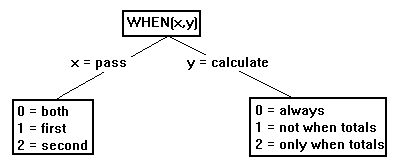 35. WHEN, quand exécuter des calculsDe cette façon, vous pouvez contrôler des calculs jusqu'au moment où une nouvelle commande WHEN est indiquée.La commande WHEN peut également être utilisée pour réduire la consultation dans d'autres fichiers pendant le tri.4.11.5. FIRST / NORMAL / LAST / et AFTER des calculsCes commandes ne sont normalement employées que dans des rapports très compliqués.La commande FIRST effectuera vos calculs avant la lecture des fichiers, par exemple, le calcul des dimensions des fichiers utilisateur.La commande NORMAL est employée quand vous souhaitez retourner au normal. Le moyen normal de la lecture des enregistrements, avant les sélections, le tri et les totaux.La commande LAST est employée quand vous souhaitez exécuter des calculs après que le dernier enregistrement a été lu et la dernière ligne totale a été imprimée.La commande AFTER est employée quand vous souhaitez exécuter des calculs après des sélections c'est à dire que des calculs lisant d'autres fichiers sont seulement exécutés sur les enregistrements choisis.  Ceci pourrait améliorer la vitesse des rapports.4.11.6. Calculs de TOTAL et de TRIL'utilisation de la commande WHEN, vous permettez de dédoubler des calculs NORMAUX de tel sorte que des calculs soient seulement exécutés aux temps demandés.Ceci peut finir par l'exécution des rapports très compliqués qui sont illisibles et non- structurés.Au lieu d'utiliser la commande AFTER, RAPGEN vous permet d'employer les sections suivantes :Des calculs TOTAUX sont seulement exécutés quand des totaux sont imprimés et vous ne devez pas indiquer des calculs totaux dans le rapport. Tout cela est regroupé dans la commande TOTAL.Des calculs de type TRI sont seulement exécutés pendant le tri.  La commande informe également RAPGEN DE NE PAS exécuter des calculs dans la section NORMALE.4.12. Fonction de l'aide par prise en charge (Wizard)D'abord, vous devez sélectionner une ligne de calcul contenant un appel de fonction, puis vous choissiez la fonction prise en charge (Wizard) du menu EDITER ou vous appuyez sur CTRL.Q.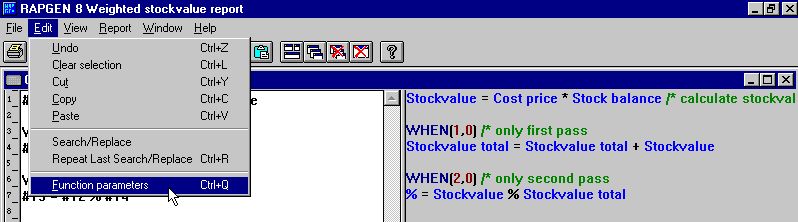 36. Activation de la fonction prise en charge (Wizard)La fonction prise en charge (Wizard) va trouver un nom de fonction qui est le plus proche sur la ligne et puis faire un dialogue d'entrée basé sur le manuel d'aide.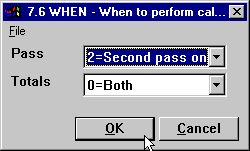 37. Fonction prise en charge (Wizard) pour la commande QuandSi vous mettez le souris au-dessus du nom de champs dans le dialogue, le manuel pour la fonction en question sera affiché comme dans une boîte de dialogue de type aide.Dans le cas où vous indiquez un nouveau ligne de calcul, vous ne devez frapper que le nom de la fonction, indiquez READ et puis appuyez sur CRTL.Q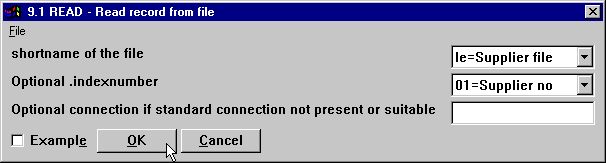 38. Fonction prise en charge (Wizard) pour READLa fonction prise en charge (Wizard) cherche en plus ses informations du Dictionnaire de qui vous permettra de sélectionner des fichiers et l'index d'une boîte de liste.Si vous croissez le champs EXEMPLE, les exemples du manuel seront inclus dans votre programme, mais après vous devez modifier le numéro du champs pour obtenir un bon résultat.Vous devez toujours prendre en considération la fonction prise en charge (Wizard) comme un outil d'aide quand vous definissez vos calculs, mais vous devez en même temps observer qu'il  y a des fonctions qui ont un mode d'emploi très spécialisé de tel sorte que le prise en charge (Wizard) ne peut pas exploiter toutes ses possibilités. Par exemple, avec la fonction READ, l'utilisation des lettres majuscules et miniscules dans le fichier ainsi que les connections forcées d'un certain fichier  ne sont pas supportées par la fonction prise en charge (Wizard)4.13. Ecriture dans les dossiersNormalement, on ne permettra pas à  utilisateur d'écrire dans des fichiers avec le générateur d'édition parce que cela est considéré comme un trop grand risque et pourrait très probablement destruire la base de données.Une exception pourrait être faite dans les fichiers que l'utilisateur a défini dans la maintenance des fichiers d'outils de programmation en utilisant la fonction DRN.  Les fichiers peuvent être mis á jour par l'utilisateur,et les rapports seront protégés par un mot de passe La mise à  jour des fichiers est très simple Au lieu de calculer les zones libres, l'utilisateur peut calculer directement sur la zone du fichier à mettre à jour.  Par exemple :UPDATE(1)    /* permettre la mise à jour du fichier principal#7 = #7 + 1  /* augmentation du compteurREWRITE(XX)  /* modifier l'enregistrement dans le fichier de la base de données4.14. Commander l'impression par le biais des calculsLa commande imprimer peut être employée de trois manières différentes :1.  Vous pouvez décider quelles lignes à imprimer la prochaine fois que le rapport        i  imprime quelque chose.2.  Commande complète de l'impression de rapport.3.  Lignes d'impression de la mise en page directement.NOTA :  La fonction 1 et 3 peut être combinée.Les commandes imprimées dans les calculs ont la priorité des valeurs indiquées  avec la commande LINE dans la fonction 7 et ainsi modifier celles-ci.4.14.1. Définition des lignes de copieSi vous indiquez la ligne du calcul suivant :PRINT (L=7-8)les lignes 7 et 8 seront imprimées la prochaine fois qu'un enregistrement doit être imprimé. La copie n'arrivera pas, mais celle-ci  indique simplement qu'après la sélection et les calculs ces lignes devront être imprimées.L = indique que ces lignes sont utilisées à la prochaine impression.Vous pouvez employer H=, N=, T=, et D= pour le titre, la nouvelle page, les totaux et la mise en page détaillée (READH).4.14.2. Caractéristiques de ligneVous pouvez indiquer  une seule ligne :PRINT (L=7)ou une intervalle des lignes :PRINT (L=7-9)ou une combinaison de ces  deux :PRINT (L=7,15-20,9,11-12)4.14.3. + xx Lignes blanchesVous pouvez insérer un nombre des lignes blanches en utilisant la syntaxe + xx.PRINT (7,+2,8)Ce manouvre permettra d'imprimer les lignes 7 et 2, les lignes blanches et puis la ligne 8.4.14.4. :xx va jusqu'à la ligne xxVous pouvez aussi arriver à une ligne spécifique sur la page d'impression en écrivant :PRINT (H=:10,1-3)Ce procédé aura pour conséquence que le titre du rapport commencera à  la ligne numéro 10. Veuillez noter que si vous essayez de revenir à la ligne précédente, une nouvelle page sera activée. La fonciton nouvelle page N= doit normalement contenir :1 afin de  pouvoir forcer un appel de page.4.14.5. PRINT(L=lignes)Vous pouvez définir quelles sont les lignes à imprimer pour les prochains enregistrements lus en utililisant le calcul suivant :PRINT(L=5-6)Ainsi les lignes 5 et 6 sont imprimées pour chaque enregistrement lu.4.14.6. Lignes conditionnelles PRINTVous pouvez utiliser les lignes conditionnelles IF avec la commande PRINT afin d'obtenir des copies différentes, mais cela dépend du type d'enregistrement.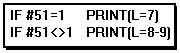 39. Lignes conditionnelles d'impression4.14.7. PRINT (T= lignes total)Avec le calculPRINT (T=17)vous indiquez que la prochaine impression d'une ligne total écrit la ligne 17. Cette fonction est normalement utilisée avec des totaux calculés dans un rapport.4.14.8. PRINT (D=detail) Les lignes READHCette fonction est seulement signicative si le rapport contient un  appel de READH dans les calculs.  READH fonctionne de la même manière qu'un normal READ, il imprime simplement l'entête chaque fois qu'un enregistrement principal est lu, c'est à dire par exemple une sélection du numéro de client.PRINT (D=+2,7)Ce calcul place les lignes pour ce titre.4.14.9. PRINT (H=entête) Les lignes de titreAfin de définir quelles lignes d'impression de titre du rapport vous désirez imprimer, vous pouvez indiquer :PRINT (H=1-3)Ainsi vous définissez le titre du rapport en tant que lignes 1 à 3. Vous pouvez également obtenir plus d'espace en dessus de la page en entrant des lignes blanches par exemple :PRINT (H=+3,1-4)Les titres principaux peuvent être complètement désactivés avec :PRINT (H=)4.14.10. Lignes en bas de pageVous pouvez imprimer un nombre de lignes en bas de page, par exemple :PRINT (:1003,10-11,:1,1-4)3 lignes avant que le page ne soit complètement pleine, les lignes 10 et 11 sont écrites, puis les lignes du titre principal 1 à 4 seront écrites à la prochaine page.4.14.11. PRINT Commande total d'impression du rapportSi vous entrez dans vos calculs la commande PRINT :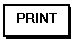 40. Commande totale de copieLes lignes du calcul suivants remplaceront ainsi la routine de la fonction copie dans le rapport. Si vous ne l'indiquez pas ensuite, les lignes du calcal afin de pouvoir commander la présentation du rapport, rien ne sera écrit dans le rapport. La commande PRINT fonctionne suivant le même procédé que les commandes FIRST, NORMAL, LAST, c'est à dire que les calculs suivants seront exécutés à un certain endroit dans le rapportLes calculs PRINT sont naturellement exécutés après tous les calculs normaux et après les sélections selon la procédure normale d'impression du RAPGEN et comme les calculs PRINT ne sont pas exécutés pendant le tri.4.14.12. PRINT (x-y) Lignes d'impressionLa ligne de calcul :PRINT (7)imprimera, immédiatement, la ligne 7 du rapport dès que la ligne du calcul sera détectée. A l'opposé des fonctions déjà decrites comme PRINT (H=...), etc, qui définissent quelles lignes à utiliser pour la présentation de calcul :La ligne de calculPRINT (L=7-8)auront exactement le même effet comme les lignes :PRINTPRINT (7-8)parce que ce calcul indique au générateur d'édition que la prochaine fois qu'un enregistrement doit être écrit, les lignes 4 et 8 doivent être imprimées. Dans le second example, vous faites vous-même une routine d'impression écrivant les lignes 7 et 8.4.14.13. PRINT (7-8) dans les calculs LASTVous pouvez employer la commande PRINT dans les calculs LAST afin d'imprimer une derniere page pour le rapport. Cette page derniere peut par exemple contenir des totaux recueillis par le biais des calculs et peut être utilisée ainsi pour des totaux en lisaison avec des lettres ou simplement être une page blanche afin de pouvoir plus facilement séparé les impressions.4.14.14. PRINT(xx=yy) et PRINT(?=yy)Vous pouvez trouver des données détaillées dans la fonction PRINT. Par exemple la largeur du page et la marge dans le manuel de fonction.4.14.15. PRINTER(2)Vous pouvez lire un rapport pour une certaine imprimante définie à l'installation.4.14.16. #LIN Numéro de ligne et #LOF Nombre des lignes sur la pageLe nouveau système de zone #LIN peut être employé dans les calculs  afin de comparer le nombre des lignes à la page avec la valeur #LOF. Par exemple :IF #LIN>#LOF-5 THEN PRINT(:1,1-4)   /* force nouvelle page4.15. Mise en page des étiquettesLa fonction PRINT peut être utilisée afin de faire une copie des étiquettes de manière aisée. La syntaxe est :PRINT(LAB=direction, colonnes, lignes, largeur, taille, nombre )La direction contrôle la façon de générer les étiquettes  sur la feuille. Les valeurs sont0 - pas d'étiquette1 - de gauche à droite2 - de haute en basLa mutiplication des collonnes et des lignes est le nombre actuel des étiquettes sur la feuille.Vous pouvez indiquer la taille et la largeur d'une étiquette sur la feuille en centimètres ou en pouces en utilsant la syntaxe suivante :7cm égal à 7 centimètres2in égal à 2 poucesFinalement, vous pouvez controler le nombre des copies d'une seule étiquette avec le dernier paramètre. Un exemple de la fonction PRINT(LAB=...) peut être :PRINT(LAB=1,2,7,7cm,7cm,2)Ainsi, les étiquettes seront écrites de gauche à droit sur une feuille avec 21 étiquettes, 3 étiquettes sur chaques lignes et  7 lignes où chaque étiquette mesure 7*7 centimètres. Chaque étiquette est imprimée 2 fois.4.15.1. Comment se servir de la fonction copie(LAB= dans RAPGEN)Afin de pouvoir produire une copie des étiquettes, le rapport doit être défini comme une lettre. Le fichier principal du rapport doit, par exemple, être le fichier client, si vous souhaitez copier des étiquette d'adresse.Sur la page de présentation de la lettre, vous definissez seulement une étiquette, en haute et à gauche de la feuille.Quand vous avez defini l'étiquette, vous devez modifier la mise en page de celle-ci qui est de 1,1-99 pour une lettre, à 1-x  où le x est le nombre des lignes pour une étiquette.Finallement, vous indiquez les lignes du calculs suivantes dans le rapport :FIRSTPRINT(LAB=1,3,7,7cm,7cm,2)Veillez placer PRINT(LAB=...) dans la FIRST section, sinon le compteur de l'étiquette va mettre à zéro chaque enregistrement qui est lu dans le fichier principal.5. Tri et totauxLe tri et les totaux sont définis  dans la même fonction parce que très souvent les niveaux totaux dans un rapport se relatent dans l'ordre dans lequel vous souhaitez traiter les fichiers dans le rapport.  Les niveaux totaux se produisent lorsqu'un ou plusieurs des caractères dans la clé du fichier ou la clé de tri modifie la valeur.  Ces niveaux peuvent être définis dans la structure des critères de tri.5.1. TriLorsque vous sélectionnez cette fonction, vous pouvez définir un tri et/ou un niveau de total en choissisant un champs à partir de la vue d'ensemble des champs.De cette façon vous pouvez combiner des zones ou des parties de zones jusqu'à ce que vous ayez obtenu les critières de tri que vous souhaitez.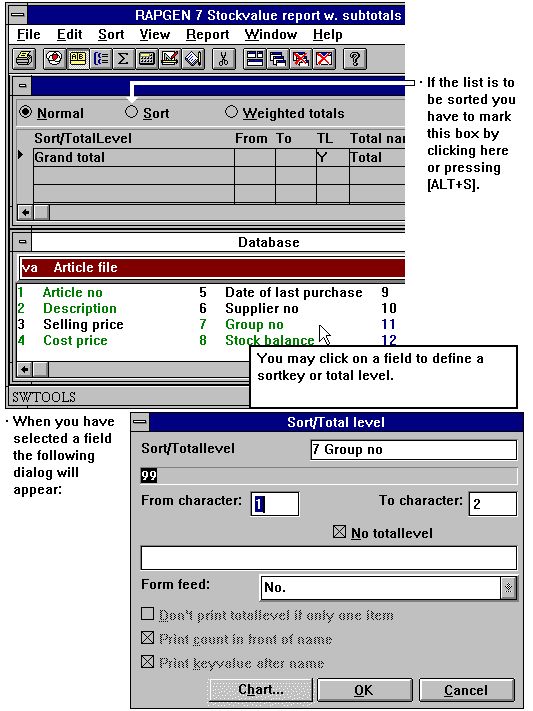 41. Construction d'une clé de tri5.1.1. Tri d'une partie des zonesEn définissant une clé de tri, vous pouvez sélectionner plusieurs zones et naturalement utiliser une partie des champs pour la construction de la clé.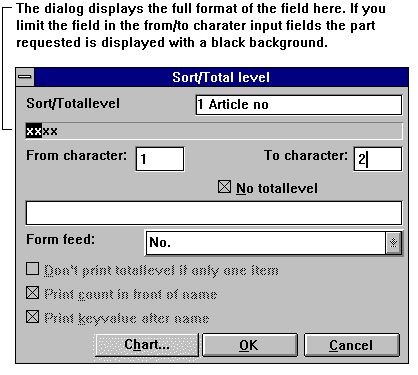 42. Tri sur une partie de zones5.1.2. Tri descendantEn définissant le TRI, vous pouvez choisir ASCendant ou DESCendant à partir du menu.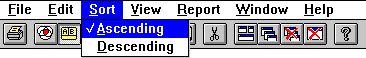 43. Tri descendant5.1.3. Niveaux sous-totalAfin de définir un niveau total, vous devez suivant le même procédé que le tri simplement choissir le champ qui crée le niveau total, puis vous devez indiquer que celui-ci est vraiment un niveau total et pas un tri.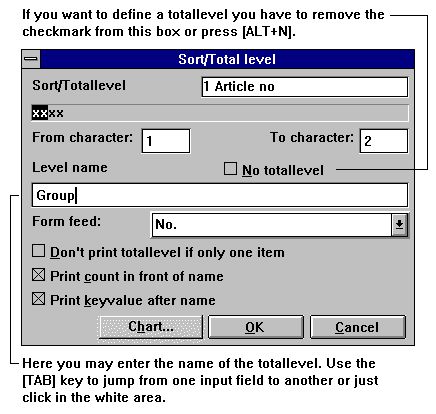 44. Définition du niveau sous-totalLe résultat du sous-total défini  est montré ici :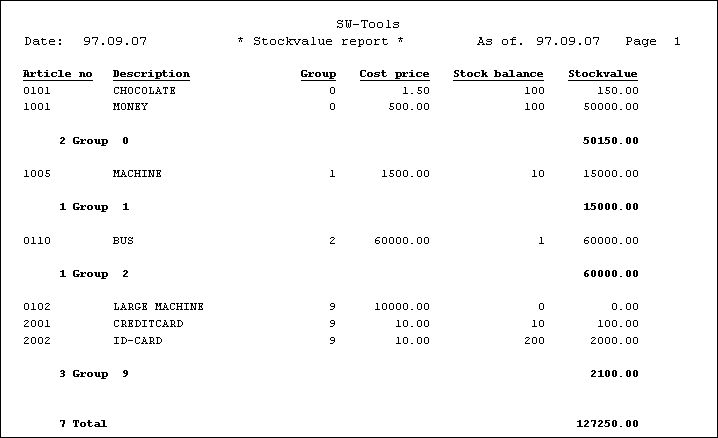 45. Liste triée avec des sous-totaux, trier selon le groupe d'article5.1.3.1. Nouvelle page pour le niveau totalUn niveau sous-total partiel est normalement imprimé avec un interligne blanc avant et après la ligne total. Si vous désirez imprimer les totaux, par exemple, à partir d'une nouvelle page, vous avez l'option suivante :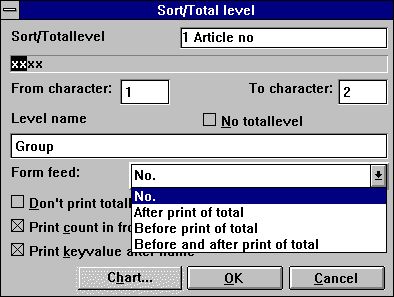 46. Nouvelle page pour le niveau total5.1.3.2. Aucune copie de la ligne totale s'il n'y a qu'enregistrementEn choissisant cette option, vous pouvez supprimer la copie d'un niveau total si seulement ce niveau ne contient qu'un enregistrement.5.1.3.3. Copie d'un nombre d'enregistrement du niveau totalNormalement, le niveau total et les totaux de groupe seront copiés avec une zone qui contient le nombre d'enregistrement dans le niveau, le nom du niveau comme indiqué lors de la définition, et la valeur clé du niveau. Si vous ne désirez pas avoir le nombre d'enregistrements comme informations sur la copie, il faut que vous supprimiez cette option5.1.3.4. Copie de la valeur du niveau totalSi vous ne souhaitez pas que la valeur clé soit imprimée sur la ligne total, vous devez enlever cette option.5.1.4. Le concept du triLe tri  est un procédé où le générateur d'édition, avant le début de l'impression, lit le fichier dans un soi-disant premier procédé et puis construit un fichier de tri.Pendant ce procédé des calculs et des sélections sur le rapport sont effectués.Il est donc possible de trier tant des champs calculés que des champs d'autres fichiers, par exemple, vous pouvez trier une liste d'articles à partir du nom du fourniseur.C'est seulement les enregistrements du fichier qui remplissent les critères de sélections qui peuvent être insérés dans le fichier de tri, ainsi vous économisez du temps et de l'espace.Au départ d'un rapport trié, l'utilisateur sera averti du fait qu'il peut prendre du temps avant que le tri ne soit exécuté et vous ne devez donc pas vous inquiéter si l'impression ne commence pas tout suiteAu moyen de la commande WHEN, vous pouvez choisir si les calculs dans un rapport doivent être exécutés pendant le tri et/ou pendant l'impression. Vous verrez aussi la section compensés.  Vous pouvez éviter la lecture d'autres fichiers pendant le tri si vous jugez pas que cela n'est pas nécessaire, cela vous permettra d'augmenter la vitesse d'exécution.5.1.5. Ordre du tri sécondaireSi vous triez une liste de fourniseur (par exemple) un code de devise,  les founisseurs avec les mêmes codes de devise seront répertoriés dans l'ordre tel qu'apparus lors de la première fois dans le fichier.A cause de l'index primaire, la liste va être écrite dans l'ordre des fournisseurs, mais si la liste comporte l'indication d'un index de nom au début, les fournisseurs seront répertoriés nominativement dans chaque devise.5.2. Niveaux sous-total pendant le tri.Même si vous ne souhaitez pas trier la liste, il sera toujours possible de définir le sous-totals d'un rapport.Il faut naturellement une connaissance de la construction clé du fichier pour faire une telle définition, et si vous sélectionnez de conduire la liste sur un autre index au début du rapport, les sous-total ne seront pas importants.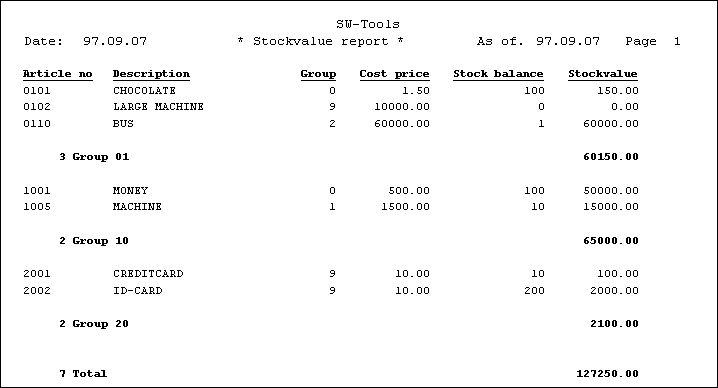 47. Rapport  contenant seulement des sous-totauxQuand un rapport a commencé, il est possible d'imprimer une liste qui ne contient que les sous-totaux. Cela sera utile pour une liste de valeur du stockage où le fichier d'article contient, par exemple, 6000 articles.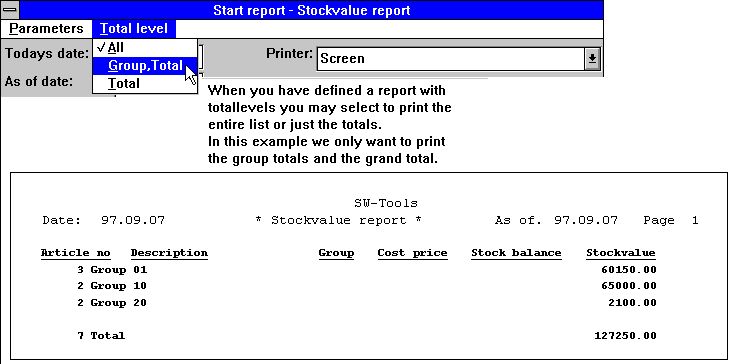 48. Rapport contenant des sous-totaux5.3. Totaux comparés5.3.1. PrincipesLes totaux comparés sont des lignes détailées et comparés avec un total final du rapport.  Par exemple, une liste de client où chaque solde du client sera comparé avec le total de tous les soldes du client.5.3.2. Premier débitAfin de pourvoir créer un tel total comparé, RAPGEN  doit lire le fichier avant l'impression de sorte que le total pour tous les clients soit créé dans le premier débit et puis, après cela, le taux du total est à la disposition du deuixième débit où l'impression est exécutée.Le premier débit est défini par les critères de tri dans le rapport où le fichier est lu et les clés du tri sont construites, avant l'impression, à l'endroit où l'on indique l'utilisation des totaux comparés.5.3.3. Accumulation de toute la valeurLes totaux finals sont produits par des calculs en utilisant les zones libres.  Pendant le premier parcours, seuls les totaux finaux des zones choisie sont calculés. Avec la commande WHEN, vous pouvez définir si un calcul doit être exécuté dans le premier, le second ou dans les deux.  Par exemple :WHEN(1,0)           /* seulement le premier parcours#50 = #50 + #24     /* le total de balance5.3.4. CalculEn écrivant le deuxième parcours, la zone 50 contiendra alors le total du champs de balance #24 (#50 égal à 100 %) et puis, cette zone sera employée pour un calcul dans le deuxième parcous pendant l'impression du rapport.WHEN(2,0)          /* seulement second parcours#51 = #24 % #50De cette façon vous calculez une nouvelle zone libre #51 en tant que champs de balance #24 en pourcentage du total #50. La zone #51 peut être écrite sur la ligne en tant que total comparé ou éventuellement elle peut être utilisée pour la sélection de sorte que seulement des clients qui font plus de 2 % de la balance total sont imprimés.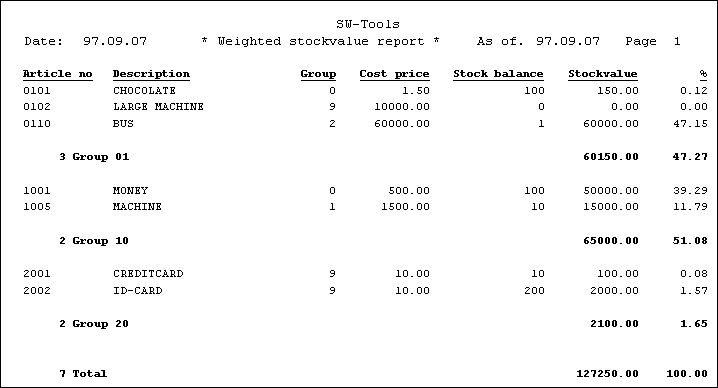 49. Rapport avec des totaux comparés et des sous-totauxLes calculs pour ce rapport est comme affiché ici :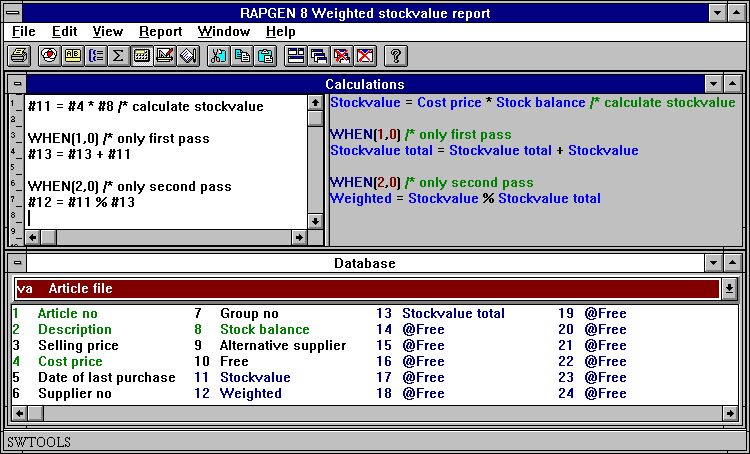 50. Calculs pour des totaux comparés5.3.5. Totaux comparés et sélectionsVeuillez noter que même si vous définissez la sélection dans un rapport, les calculs seront toujours exécutés sans tenir compte que le critière de la sélection est remplie ou pas. C'est l'impression qui sera comprimée  dans le cas où l'enregistrement est sélectionné.Pour les totaux comparés, cela signifie que même si vous choissiez seulement d'imprimer le groupe de client 2, le total comparé  sera calculé du total des balance de tous les clients, sauf si d'autre choses sont indiquées.Si vous souhaitez que le total comparé basé sur seulement les clients dans le groupe 2, vous devez alors employer les instructions conditionnels Sl dans le calcul :WHEN(1,0) /* Seulement premier parcoursIF #7 = 2 LET #50 = #50 + #24La zone #50 est maintenant seulement accumulée pour les client où le groupe de client dans la zone #7 est égal à  2.Vous pouvez aussi employer la commande AFTER dans vos calculs. Consultez le chapitre sur cette commande.5.4. Le déroulement des calculs d'un rapportAvant de continuer, il faut regarder un peu la structure des sous-routines de RAPGEN. Les sections suivantes expliquent les étapes à suivre.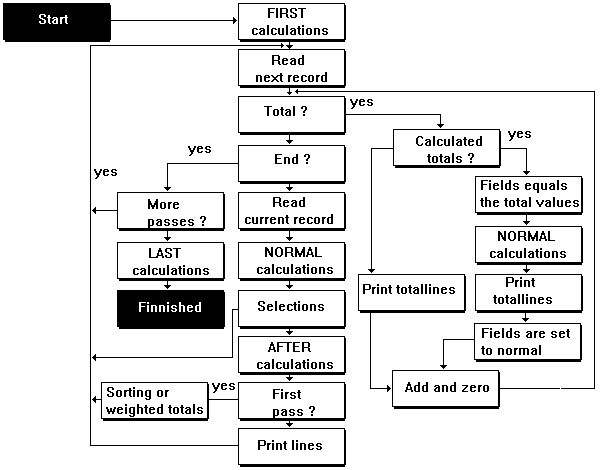 51. Déroulement du programme de rapport5.5. Totaux calculésLes calculs sur des totaux sont normalement seulement nécessaires sur des totaux en pourcentage.5.5.1. PrincipesNormalement, des calculs sur un rapport seront effectués pour chaques enregistrements qui sont lus du fichier, c'est à dire par ligne dans le rapport, et les totaux seront ainsi crées en tant que total de ces zones que vous avez demandées à totaliser. Ceci conviendra la plupart des rapports. Si les calculs restent en %, par exemple, la marge bénificiaire pour chaque article, le total sera le total des pourcentages de chaques lignes, ce qui n'est pas raissonable. Cependant, puisque des totaux peuvent être calculés avant l'impression, vous pouvez laisser RAPGEN créer des calculs en pourcentage aussi pour le total.Il peut ne pas être souhaitable de calculer tous les zones totaux, par exemple, si vous imprimez des lignes avec une zone calculée en tant que montant de devise, vous ne souhaiterez pas exécuter des calculs pour le total de cette zone, car le total de devise mutiplié par le montant de total seront insensés.En employant des totaux calculés, vous utilisez normalement la commande en relation avec les calculs, parce qu'en employant cette commande vous pouvez indiquer quels calculs à exécuter par ligne et quels calculs à exécuter pour les totaux. Pour des rapport un peu plus spécialisés, vous pouvez même employer les champs speciaux  #NIVEAU et #GROUPE afin de contrôler les différents calculs pour les différents niveaux de total ou les groupes de totaux.5.5.2. Règles fondamentales pour des totaux calculésAvec des totaux calculés, toutes les zones qui entrent dans les calculs seront totalisées !Si vous calculez, par exemple :#51 =  #24  %  #50toutes les zones incluses, telles que 24, 50 et 51 seront définies comme totaux, quoique toutes les zones ne soient pas imprimées sur le rapport. Ainsi, le générateur d'édition veille à ce que la valeur du total des zones sera dans le calcul du total.Si vous ne définissez pas un total sur une zone, celle-ci aura la même valeur et vous n'obtiendrez pas les résultats désirés.5.5.3. Utilisation de la commande WHENEn employant la commande WHEN pendant les calculs, (voir ci-dessous), vous pouvez décider à quel moment vous souhaitez exécuter les lignes du calcul :0 = Tant  pour des totaux que pour des lignes1 = Seulement pour des lignes2 = Seulement pour des totauxAinsi vous pouvez n'exécuter que la conversion de devise pour des lignes, alors que les calculs en % doivent être exécutées tant pour les lignes que pour les totaux.Dans le prochain exemple un rapport est défini où la valeur en stock est calculée comme le stock * le prix d'achat. C'est un exemple typique d'un total non-calculé, parce que (le stock de total) * (le prix d'achat de total) est insensé.En même temps, la liste contient un taux de marge  % DG qui doit être calculé afin que les totals soient corrects dans la zone.5.5.4. Exemple des totaux calculés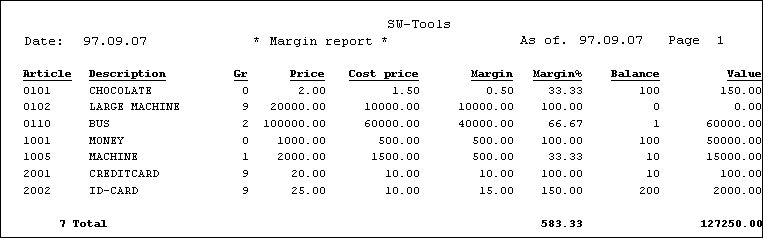 52. Rapport sans totaux calculés, taux de marge % est incorrect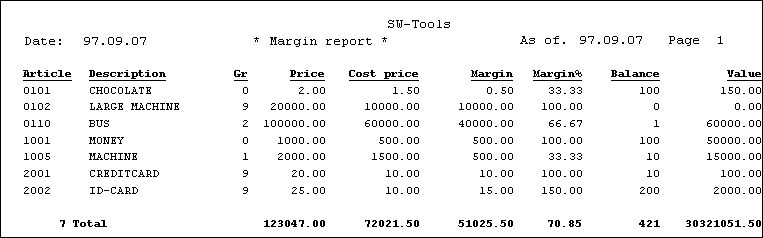 53. Rapport  avec des totaux calculés, valeur de stock est incorrect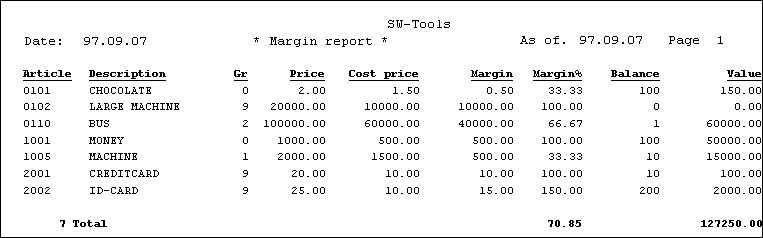 54. Rapport avec des totaux calculés et des calculs WHEN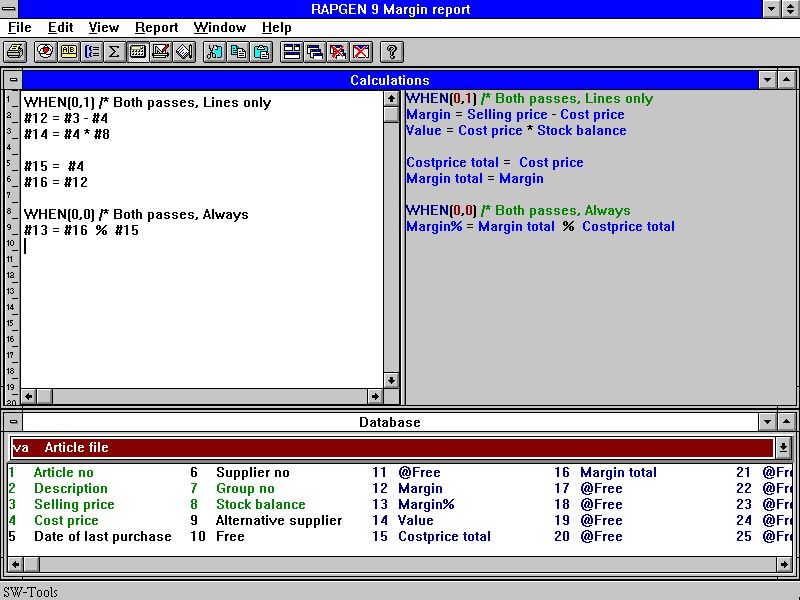 55. Calculs et zones de total pour des totaux calculésVeuillez noter l'utilisation des zones libres 14 et 15.Les zones 14 et 15 sont imprimés sur la liste, mais les totaux de ces derniers ne sont pas souhaitables.Au lieu de cela, vous totalisez les zones 14 et 15, et vous  les employez dans les calculs de total . Ces zones ne seront pas écrites sur la liste, mais seront les lignes 4 et 11 pour chaque ligne (pas totaux) dans les calculs.5.5.5. Technique pour des totaux calculésRAPGEN rassemble toutes les valeurs de total pour les zones sélectionnées dans des zones libres et  supplémentaires avec le numéro 51 et les suivantes. Par exemple, une ligne de calcul comme :#20 = #3 + #4sera générée en C de la maniére suivante :WW.f9 = VA.f3 + VA.f4Si les zones 20 et  3 sont totalisées, RAPGEN génère une routine avec les zones de total dans le cas où vous définissez des totaux calculés, par exemple :WW.f52 = WW.f51 + VA.f4Ici, RAPGEN emploie les zones totaux pour toutes les zones à totaliser, ainsi que les zones normales si la zone n'est  pas  totalisée.5.6. Zones à totaliserIci vous indiqez les champs, si vous souhaitez totaliser sur le  rapport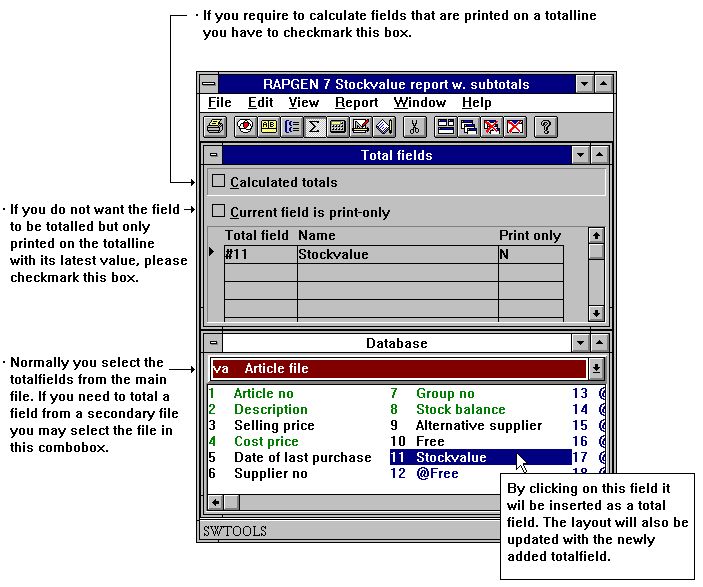 56. Définition des zones à totaliserVous pouvez choisir des zones à partir des fichiers externes, par exemple, KU#24, mais vous pouvez aussi totaliser les zones de texte, de cette manière le générateur d'édition prend le valeur du taux de chaque zone de texte et crée le total à partir de cela.Quand vous avez fini avec toutes les zones, vous indiquez FIN. Vous avez également la possibilité de commander les totaux d'une manière plus spéciale.5.6.1. Impression de la zone sur la ligne de total.Si vous indiquez que la zone du texte n'est pas une copie, cette zone ne sera pas totalisée,  mais elle sera seulement écrite sur toute la ligne ( naturellement seulement si elle est placée sur la ligne dans la définition du rapport).Le contenu de la  zone sera la dernière valeur pour le fichier, à moins que vous n'ayez défini autre chose à l'aide des calculs.La fonction est typiquement employée afin de chercher un nom de client vers la ligne de total pour le client, ou afin d'écrire le nom d'un groupe d'article sur une ligne de total  d'un groupe d'article. Un tel nom peut être écrit directement dans le rapport à l'aide des totaux calculés, ou être lu par le biais d'un autre fichier.5.7. Totaux de groupeEn utilsant les totaux de groupe, vous pouvez à la fin du rapport obtenir des totaux en précisant qu'il y a 5 clients dans le groupe 7 avec la valeur totale de 9000 FRF.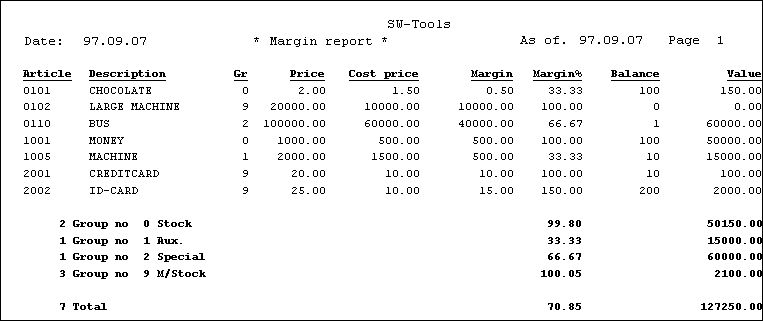 57. Exemple des totaux de groupeSi vous avez défini le rapport avec plusieurs niveaux de total, les totals de groupe seront imprimés à tous les niveaux. Vous pouvez modifier de manière telle à ce que le total de groupe en soit seulement imprimé sur certains niveaux.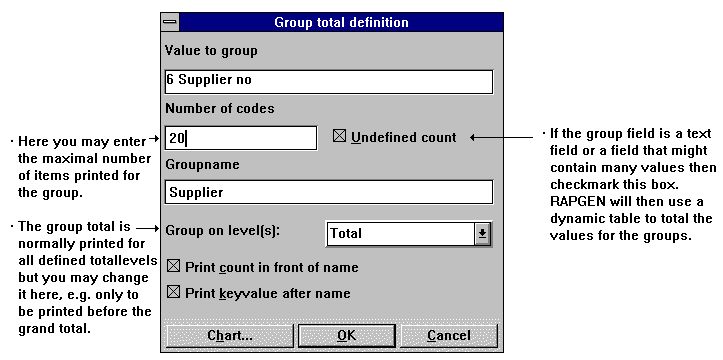 58. Définition de groupe de total5.7.1. Zone de groupe, nombre de codes et  nomA partir de la vue d'ensemble de champs, vous sélectionnez la zone qui commande le classement des totaux. La zone doit être numérique(voir plus tard) et contenir un code, par exemple, entre 0 et 100.La valeur la plus élévée de la zone sera indiquée sous forme nombre, par exemple, 100, ceci aura pour conséquence que les valeurs de  0 à 1000 seront dans le groupe 100 et les autres valeurs seront  rassemblées dans le groupe divers. Vous devez noter qu'il ne s'agit pas de 100 différentes valeurs, mais bien des valeurs de 0 à 100.  Le nombre d'une telle valeur dans un groupe influencera bien sûr la taille d'un rapport.5.7.2. Groupes de totaux indéfinisSi vous sélectionnez une " grande zone ", par exemple, une zone de date, de montant ou de texte, RAPGEN crée un soi-disant groupe indéfini. Ainsi, RAPGEN construira  une table des différentes valeurs qui se trouvent dans la zone en question en lisant le fichier.Vous pouvez indiquer, en nombre des codes pour un tel groupe, le nombre des différentes valeurs pour la zone actuelle, et non pas comme d'habitude, la valeur la plus élévée du code.Vous pouvez aussi disperser les totaux, par exemple, d'après un code à 4 chifres ou d'après une zone de date, et un tel groupe peut aussi être défini en utilsant une zone de texte alphanumérique, par exemple,  en classement A,B,C.S' il y a plus que le nombre indiqué des valeurs de la zone, le restant sera placé dans un groupe de divers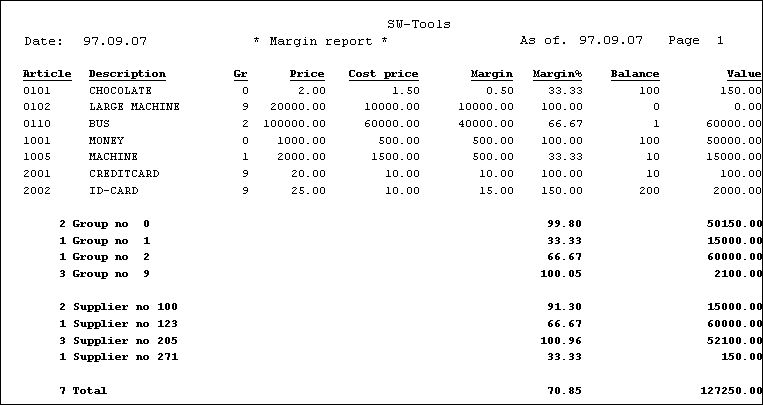 59. Exemple de plus de groupes, le dernier groupe est indéfini5.7.3. Groupes dynamiquesSi vous indiquez 100, les éléments du groupe seront limités jusqu'à 100 au maximum. Au contraire, si vous indiquez 0 éléments, le nombre d'éléments dans le groupe sera augmenté dynamiquement sans des limites.5.7.4. Autres fichiers et zonesVous pouvez indiquer des zones à partir d'autres fichiers qui peuvent commander les groupes/classement, par exemple, KU#7.  Les zones libres et calculées peuvent également être employées pour commander les groupes/classement5.8. GraphiquesLes fonctions de graphes donne la possibilité à l'utilisateur de produire des graphiques sur le rapport  en cochant simplement une option sous la définition du total.  Un programme IQ peut facilement être élargi avec un graphique.Il existe différents formes de graphes tels que collonne, construction circulaire, ligne, et point XYZ, ainsi que des fonctions de calcul pour les utilisateurs avancés, qui leur permettent de commander les graphesLe manuel de graphe TRIO décrit  ces fonctions en détail.6. Employer des fichiers multiples6.1. Principes en employant des fichiers multiplesTous les rapports doivent avoir un fichier principal et la plupart des rapports peuvent seulement employer un fichier.  A partir de celui-ci, l'utilisateur peut prendre des champs en indiquant le numéro du champs et les utiliser dans la présentation, la sélection, les calculs, le tri et les totaux.Si vous vous référez à une zone de données dans un fichier principal la référence sera :#7Si vous vous référez à une zone dans un autre fichier, ajoutez  une abréviation de deux lettres devant le numéro de zone :KU#7Les relations entre les fichiers peuvent être établies dans deux manières :1.  Par l'installateur des applications ou2.  Par l'utilisateur dans les calculs.  Entrez justement:  READ(KU),#1Les informations feront que RAPGEN READ un fichier, KU, avec le numéro du champs 1 comme une clé. Si l'installateur a défini les relations de fichier, vous devez seulement indiquer :READ (KU)6.2. La vue d'ensemble de zoneLa vue d'ensemble de zone est toujours affichée comme une fenêtre de base de données.  Cette fenêtre affichera normalement les zones  de fichier principal du rapport.  Si les champs affichés viennent du fichier principal, les zones libres et accesibles du rapport seront affichées à l'écran.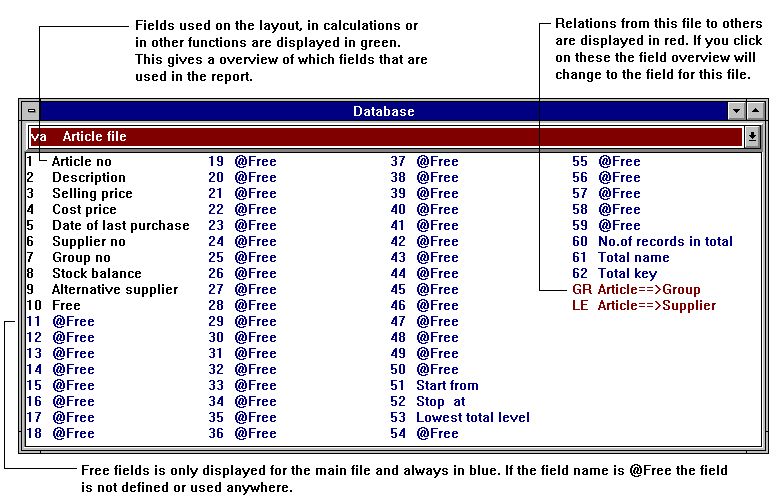 60. Vue d'ensemble de zoneAfin d'obtenir un tableau des champs à partir d'autres fichiers, vous devez faire ce qui suit :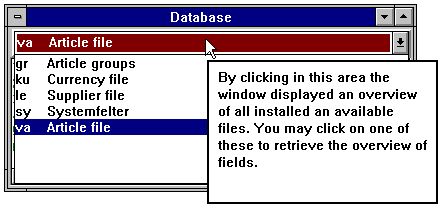 61. Vue d'ensemble de zone à partir d'autres fichiersNormalement, les zones à partir de chaîne du fichier 1 -xx (en minuscules), seront affichées à l'écran, mais puisque RAPGEN a la possibilité de lire simultanément plusieurs enregistrements du même fichier, il est nécessaire de pouvoir les montrer. Afin de pouvoir choissir des zones d'une autre chaîne de fichier, vous devez faire ce qui suit :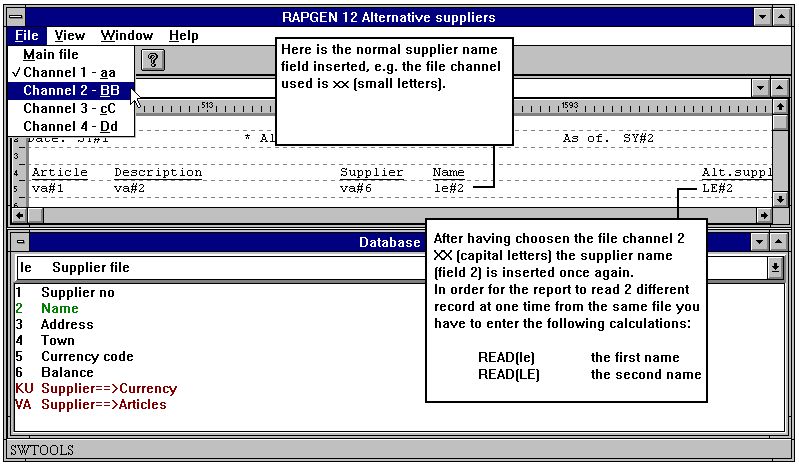 62. Vue d'ensemble de zone d'une autre chaîne de fichier6.3. READ utilisé dans les calculsEn utilisant des zones à partir d'autres fichiers que le fichier principal, vous devez définir comment READ ce fichier. Dans le cas  le plus grave, il peut exister des différentes possibilités, de sorte que le générateur  d'édition le fait de manière autonome.L'utilisateur doit toujours en faisant les calculs sur le rapport,  faire une instruction de READ des autres fichier utilisés, par exemple, READ(KU) afin de pouvoir lire le fichier KUEn définissant un nouveau rapport, par exemple, une liste d'article ou vous imprimez le nom du fournisseur (LE#2), le générateur d'édition introduit automatiquement une ligne de calcul avec READ(LE). Ainsi, le fichier sera automatiquement lu. Si vous désirez une autre type de lecture, vous pouvez modifier cette ligne de calcul6.3.1. READ implicit des fichiersQuand une zone du  fichier xx est référée, RAPGEN exécute lui-même une lecture ( xx) si l'utilisateur ne placent pas lui-même une telle ligne dans les calculs, et il existe alors une connection automatique vers c e fichier.6.4. Relation entre les fichiersEn liaison avec la fonction READ, il est nécessaire pour le générateur d'édition de savoir comment la clé pour le fichier doit être construite. Si le numéro du champs est  15 dans le fichier principal, par exemple un numéro de client, et que vous souhaitez l'employer comme une clé du fichier KU,  les données doivent être introduites à RAPGEN. Pour ce faire, il existe plusieurs possibilités :L'installateur peut avoir défini la clé lors de l'installation des fichiers.  Alors vous devez seulement employer la commande READ (KU).Vous devez indiquer le numéro du champs après la commande, par exemple, comme READ(KU)#15Si vous n'indiquez ou ne donnez aucune relation,  RAPGEN va essayer de lire le fichier référé avec une clé qui correspond au champ clé du fichier principal.6.5. Lecture continue du troisième fichierQuand vous avez introduit un fichier avec l'instruction READ, il est possible de se rapporter à toutes les zones de ce fichier en indiquant, par exemple, KU#15 suivant le même procédé que les zones des fichiers principaux, et de les employer dans les calculs, etc.Parce que la commande READ peut être comprise comme une ligne de calcul elle-même, vous pouvez continuer à lire plus de fichiers à partir du fichier(s) que vous avez déjà entré en indiqant, par exemple, READ (XX),KU#7, ainsi le fichier XX sera entré comme clé avec le champ numéro 7 à partir du fichier KUDans le cas où le programmeur lors de l'installation a introduit une connection automatique entre les divers fichiers de tel sorte que l'utilisateur ne doivent seulement indiqué READ(XX), le générateur d'édition va lui-même explorer les fichiers déjà existants et les impliquer. D'abord le fichier principal, puis  le premier fichier référé, etc. jusqu'à ce que une relation entre un fichier " connu " et le nouveau fichier soit trouvée.6.6. Fichiers  avec plusiers menusSi un fichier a plusiers menus, vous pouvez consulter le menu 2 en frappant :READ(KU.02),#15Suivant le même principe identique aux zones à employer comme clé, le programmeur peut indiquer quel menu utiliser lors de l'installation des relations du  fichier.6.7. Enregistrements différents d'un même fichierVous pouvez rencontrer des situations où plusieurs enregistrements d'un même fichier doivent être traités en même temps. Dans ce cas, vous pouvez vous référer au même fichier KU en masjucules ou en minuscules,  et vous pouvez employer les mêmes définitions de fichier, mais des différents enregistrements.Les zones KU#1 et ku#1 se rapportent aux différents type d'enregistrement dans le même fichier, et il faut exécuter tant un  READ(KU) qu'un READ(ku) dans les calculs.  Les combinaisons KU, ku, Ku et kU peuvent être employés, c'est à dire au maximum 4  différents enregistrements d'un fichier peuvent être traités. Ces références comptent pour un fichier indépendant dans le nombre total de fichiers dans un rapport.6.8. Nombre maximum de fichiersUn rapport n'a aucune limite sur le nombre des fichiers utiliés.  C'est seulement le système d'exploitation et de base de données qui peuvent avoir une limite.6.9. Lecture conditionnelle des autres fichiersEn introduisant les instructions READ en même temps que les calculs dans le rapport, la lecture des autres fichiers comme des autres lignes de calcul pourra être exécutée de manière conditionnelle. Introduisez les données suivantes :IF #7 = 3 READ(KU),#15.6.10. Lecture AFTER que les sélections sont faitesVous pouvez placer des consultations dans d'autres fichiers après les sélections normales dans le rapport en employant la commande AFTER dans la définition des calculs.  Cela peut augmenter la vitesse de programme, mais seulement si vous ne faites pas des sélections des zones à partir de ces autres fichiers.6.11. Le total des enregistrementsVous pouvez dans les calculs faire un débit des enregistrements d'un client afin de globaliser le montant  total et enregistrer dans le champ libre.Les commandes START (XX), NEXT(XX) et REPEAT(XX) définissent respectivement  l'intervalle du fichier XX et lisent le suivant enregistrement, et puis vous pouvez insérer des lignes de calcul pour faire l'addition, et la repétition jusqu'à ce qu'il n'y ai plus d'enregistrements dans l'intervalle.6.12. Rapport du type extrait de compteIl y a des fonctions pour l'extrait de compte des rapports où vous imprimez les données principales d'un client, puis une rangée d'enregistrements et enfin un total.Ici, vous fractionnez les définitions de la présentation dans  respectivement l'entête des lignes avec la commande LINE en définissant le rapport sur le fichier d'enregistrement et comme pour les calculs, vous indiquez la commande READH (KU) qui va imprimer l'entête chaque fois que le client change.6.13. READ(KU) Liste du total avec la conversion de deviseNous souhaitons accumuler une liste du total avec le format suivant :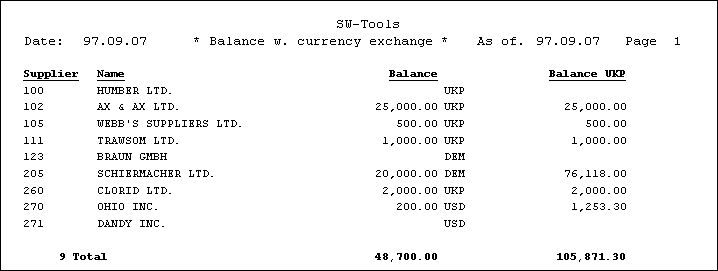 63. Liste du total avec les calculs de diviseLe fichier de fournisseur LE est choisi comme fichier principal du rapport et sous la définition du rapport avec la fonction 1, vous placez la désignation de  devise à partir du fichier de devise KU#2 après la zone de total.Pendant le calcul, le fichier de devise doit être lu, et puis le total FRF doit être calculé de la façon suivante :READ(KU),#5#7 = #6 * KU#3 / 100READ(KU),#5 indique que le fichier de devise doit être lu avec la zone 5 du fichier principale (fichier de fournisseur)comme clé, soit le code de devise6.14. Calculs des prix avec READ de fichiers multiplesA partir du fichier d'article en tant que fichier principal, vous pouvez construire la liste du calcul de prix suivante :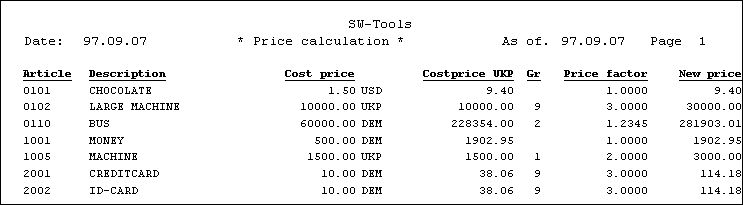 64. Calcul d'un nouveau prix de vente à partir de devise et de facteur de prixavec les calculs suivants :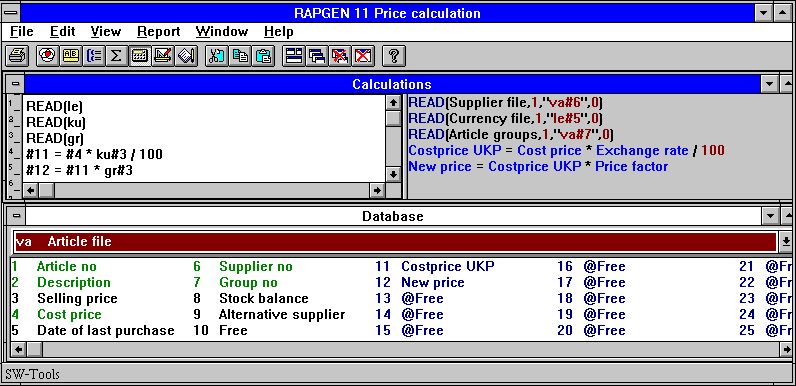 65. Calcul des prix avec READ de plusiers fichiersDans cet exemple nous employons tous les fichiers :D'abord vous entrez le fichier de fournisseur à partir du fichier d'article afin de connaître le code de devise  du fourniseur. Ensuite vous entrez le fichier du client (avec consultation par la voie du code de devise du fourniseur). Enfin vous lisez le fichier de groupe d'article (à partir  de la zone de l'article pour le groupe d'article).Vous pouvez maintenant calculer un prix d' achat en FRF en convertissant selon le cours de devise.Le nouveau prix de vente en FRF est calculé comme le prix d' achat * le facteur de prix du groupe d'article.Si RAPGEN a été installé avec l'option de réécriture dans les fichiers, vous  pouvez faire une mise à jour directement du prix des marchandises en inséreant une ligne supplémentaire :#3 = #11 /* prix de vente = nouveau prix de vente6.15. Calculs des prix sans liasons automatiquesDans cet exemple, nous avons supposés que le programmeur a installé RAPGEN avec la liason automatique entre les fichiers.  Il n'est donc pas nécessaire d'insérer quelles zones  à employées comme clé pour les différentes lectures. RAPGEN sait que le fichier de devise doit être lu à partir d'une zone dans le fichier de fournisseur.Si ces liasons n'ont pas été définis, la lecture serait plus compliquée :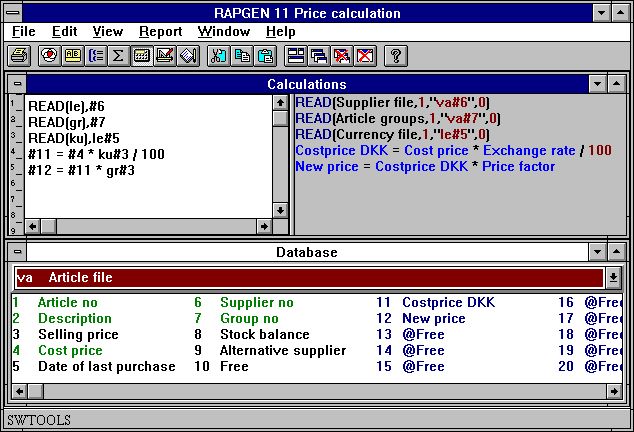 66. Calculs des prix sans liasons automatiquesIci, vous pouvez voir l'avantage de la définition des liasons automatiques, autrement vous devez connaître en détails les clés dans le fichier.6.16. Fournisseurs alternatifs -  plusieurs références dans le même fichierSi vous voulez définir une liste de stock où le nom du fournisseur normal et du fournisseur alternatif doivent être imprimé, vous devez lire le même fichier plusieurs fois.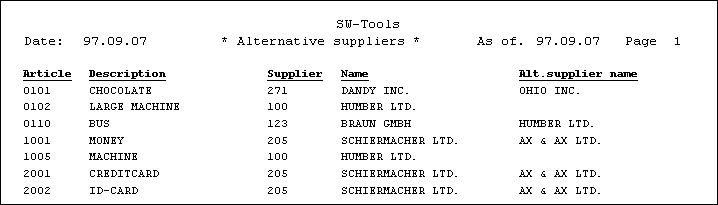 67. Lecture dans le même fichier plusieurs foisCeci peut être fait avec les calculs :READ(LE),#6READ(le),#9puisque le deuxième fournisseur est indiqué en masjucule.Nous pourrions à la place avoir employé Le ou lE, donc une combinaison des caractères grands et petits.  Chaque fichier peut être inclus dans un rapport jusqu'à 4 variantes. Chaque variant compte pour un fichier.La première lecture est faite avec le zone 6 comme clé, numéro normal du fournisseur, et la deuxième lecture avec le zone 9 comme clé, numéro alternatif du fournisseur.  Veuillez noter qu'il n'est pas significatif si la zone est numérique (#9) ou alphanumérique (#6), car la routine de clé du RAPGEN est utilisée.Pendant la définition d'un rapport, vous imprimez en tant que premier nom LE#2 et en tant que deuxième nom le#2.  En imprimant deux zones libres, vous obtiendrez le même effet. Par exemple, #11 et #12 que vous définissez comme 24 caractères, si vous entrez les calculs suivants :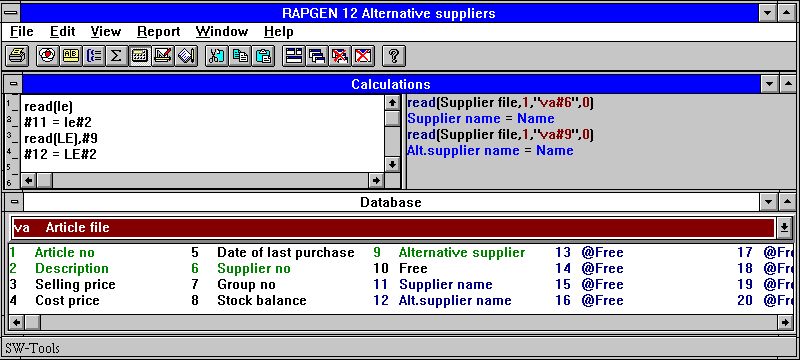 68. Fournisseurs alternatifs : plusieurs références dans le même fichierD'abord vous entrez  le fournisseur normal et puis les champs que vous devez employer voulez employé à partir de celui-ci prendra une image mémoire dans les champs libres, ensuite le  fournisseur alternatif est entré du même fichier, sur l'enregistrement précédent, ainsi LE#2 changera son contenu.6.17. READ en liaison avec des totauxL'exemple dans le chapitre des totaux de groupe peut être amélioré en imprimant le nom de groupe d'article pour chaque groupe :69. Exemple des totaux de groupeVous obtiendrez ceci en définissant les lignes suivantes de calcul :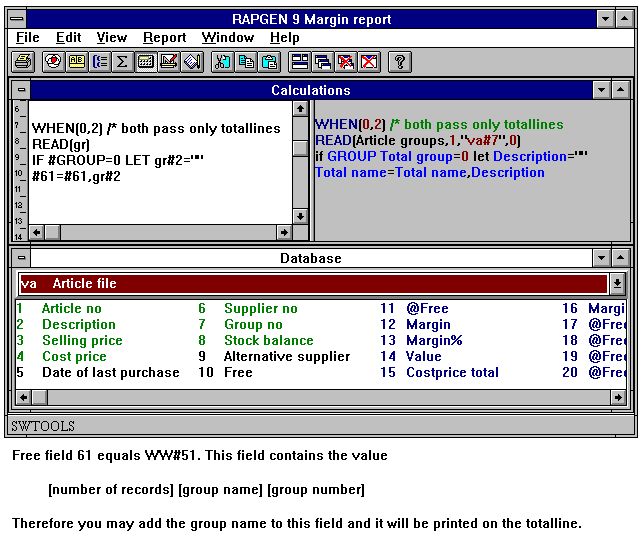 70. READ en liaison avec des totauxQuand vous définissez quelles zones à totaliser,  vous devez indiquez que la zone 2 et le nom d'article doit être imprimer sur la ligne de total.  Des calculs totaux doivent également être définis sur la liste.Les calculs exécuteront  ce qui suit :Les lignes doivent seulement être exécutées pour des totaux.Le fichier de groupe d'article est lu avec le zone 7 comme clé.Le nom d'article est égal au nom de groupe de l'article lu.Si c'est  " Grand TOTAL"  qui est imprimé (#NIVEAU/GROUPE=0)le nom d'article est éclairé.Le nom de total (#61) est élargi avec le nom de groupe6.18. START / NEXT / REPEAT Addition des enregistrementsSi vous désirez définir un rapport sur un fichier avec un sous-fichier dont l'enregistrement même ne doit pas être imprimé les postings, mais seulement leur totals,  vous pouvez le faire en utilisant les commandes START/NEXT/REPEAT.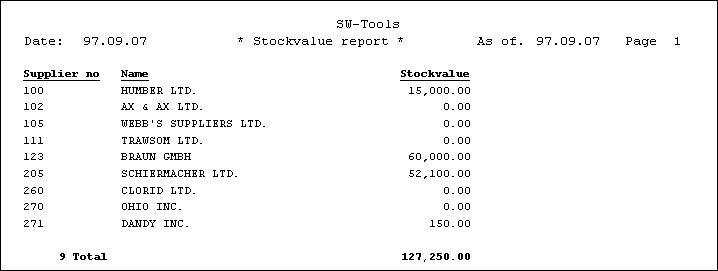 71. Valeur de stock total rassemblé avec les commandes START/NEXT/REPEAT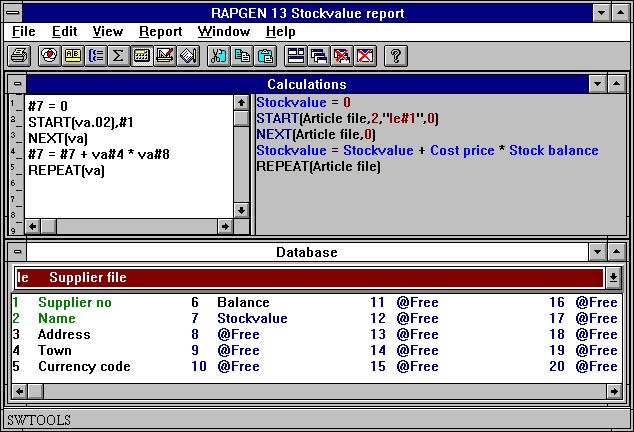 72. Definition de rapport pour collecter la valeur de stock totalDans les exemples, nous avons choisi d'imprimer le fichier de fournisseur et par fournisseur calculer la valeur d'article en stock de celui-ci. Vous sélectionnez une zone libre #7 pour contenir la valeur de stock, et puis cette zone est imprimée et présentée dans le rapport.  Les calculs sont construits de la façon suivante :D'abord vous mettez  à zéro  les champs de total pour la valeur de stock :#7 = 0Puis vous commencez l'addition des disques dans le fichier d'article, parce que VA, 2  signifie que vous souhaitez lire le fichier selon le 2ème l'index qui est la clé du fournisseur. Avec la commande START, vous définissez quels champs à employer comme clé pendant la lecture, suivant le même procédé que la commande READ, dans ce cas le champ 1, et le numéro de fournisseurSTART(va.02),#1Avec la commande NEXT, vous entrez un article à partir du fichier d'article, et les prochains calculs seront exécutés jusqu'à ce qu'il n'y aie plus d'articles, puis le générateur d'édition passe vers la ligne de calcul après l'instruction répétitiveNEXT(va) #7 = #7 + va#8 * va#Avec la commande REPEAT, vous ressautez de nouveau jusqu'à la ligne NEXT, ainsi le calcul de la somme continue jusqu'à ce qu'il n'y aie plus d'articles.REPEAT(va)Vous devez noter que la structure de clé est indiquée en liason avec la commande START, et qu'elle n'est pas nécessaire pour les commandes NEXT et REPEAT.6.18.1. L'addition conditionnelle avec  START / NEXT/ REPEATLa somme de la valeur de stockage peut naturellement devenir conditionnelle avec la fonction IF, par exemple :IF VA#7 = 1 LET #7 = #7 + va#8 * va#4IF VA#7 <> 1 LET #8 = #8 + va#8 * va#4Ainsi vous pouvez fractionner la valeur de stockage pour tous les articles dans le groupe d'article 1 et pour tous les autres articles (n'obliez pas de mettre à zéro tant la zone 47 que la zone 8 pour l'addition..6.18.2. Plusieurs boucles du START / NEXT / REPEAT à l''intérieur de l'un l'autreDans une boucle du START/NEXT et REPEAT, vous pouvez avoir d'autres boucles de la  même type et si le système a été construit de tel sorte que le contenu d'une article soit mis dans un fichier indépendant, une somme peut  aussi être exécutée en utilisant une boucle.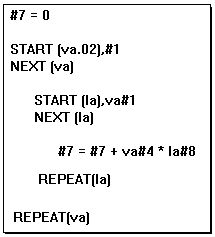 73. Plusieurs boucles du START / NEXT / REPEAT à l'intérieur de l'un l'autreDe la même manière, vous pouvez, à l'intérieur d'une telle boucle, avoir la commande READ des autres fichiers, par exemple, vous pouvez trouver le facteur de prix pour le groupe d'article6.18.3. Sélection en liaison avec les commandes START / NEXT / REPEATLa sélection en liason avec START / NEXT / REPEAT peut typiquement être employée pour des rapports exceptionnels.  Par exemple, vous souhaitez obtenir une liste de tous les fournisseurs auquels vous n'avez pas achetés d'articles depuis une date précise :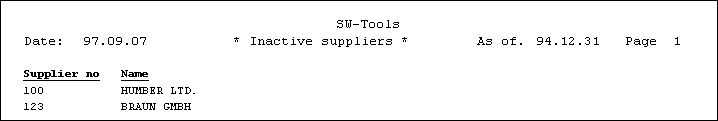 74. Fournisseurs non utilisés depuis le 30/6-1994Vous choissiez la zone libre #7 pour commander la sélection et vous définissez celle-ci en tant qu'enregistrement, mais seulement dans le cas où #7 l'enregistrement doit être imprimé. Les calculs sont définis comme suit :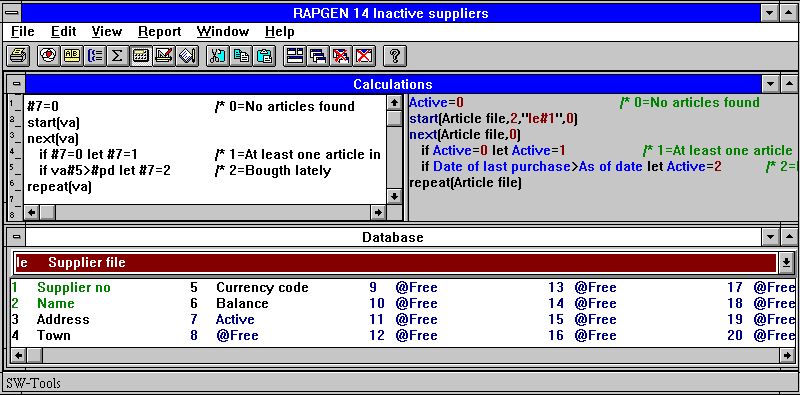 75. Sélection en liaison avec les commandes START / NEXT / REPEATLa zone 7 sera 1 dans le cas où le fournisseur a un ou plusieurs articles où les achats sont plus importants à la dernière date que celle inséré au début, ces fournisseurs ne seront pas imprimés.6.18.4. Commande FIN, Valeur de fin pour l'intervalle de STARTAprès START(VA),#1, la commande NEXT(VA) va lire tous les articles où la valeur de la clé est égale à #1.  Après START, vous pouver insérer une ligne FIN (VA, 999), par exemple, et ainsi la commande NEXT ne prendra fin que lorsque la clé arrivera à 999.6.19. READH/LINE  Le rapport de type extrait de compteSi vous souhaitez faire un rapport où les articles d'un fournisseur sont imprimés, vous devez définir celui-ci avec le fichier d'article comme fichier principal, donc un fichier d'enregistrement.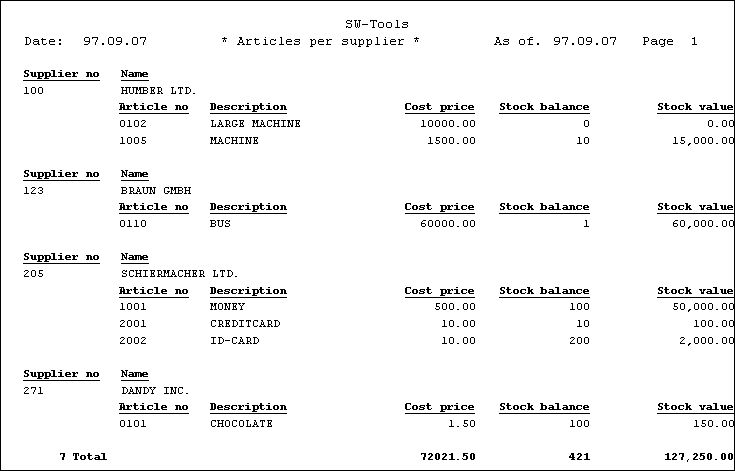 76. Articles par fournisseurs défini avec les commandes de READH et de LINESur la première ligne du rapport, les zones LE#1 et LE#2 (le numéro et nom du founisseur) sont imprimées à partir du fichier de fournisseur, puis vous sélectionnez la fonction  de détail de façon à ce que le générateur d'édition impriment les lignes déjà définies chaque fois que le fournisseur change. Les lignes après doivent au contraire être imprimées pour chaque article.La ligne est maintenant définie avec les zones du fichier d'article que vous souhaitez imprimer.Dans un tel rapport, le générateur va lui-même insérer une ligne de calcul avec READH (LE) pour le premier fichier externe et référé. Eventuellemnt, vous pouvez changer la ligne manuellement pour :READH (LE),#6Cette commande fonctionne de la même manière que la commande READ. Le fichier de fournisseur est donc lu avec la zone de fichier d'article 6, et avec le numéro du founisseur comme clé.  Si vous lisez un nouveau fournisseur, les premiers lignes définies, donc le numéro et le nom du fournisseur seront imprimés.Pour obtenir une impression,  le fichier d'article doit être trié d'après  le numéro du fournisseur, de tel sorte que tous les articles pour le même fournisseur apparaissent ensemble.  Vous pouvez le faire en démarrant le rapport via l'index.Si c'est le groupe d'article que vous souhaitez commander, il faut trier la liste car le groupe d'article n'est pas défini comme index dans le système.6.19.1. Sélection en liaison avec READH / LINESi vous définissez une sélection sur la liste de façon à ce que les articles avec le groupe d'article 0 ne soient pas imprimés, la liste sera présentée comme suit :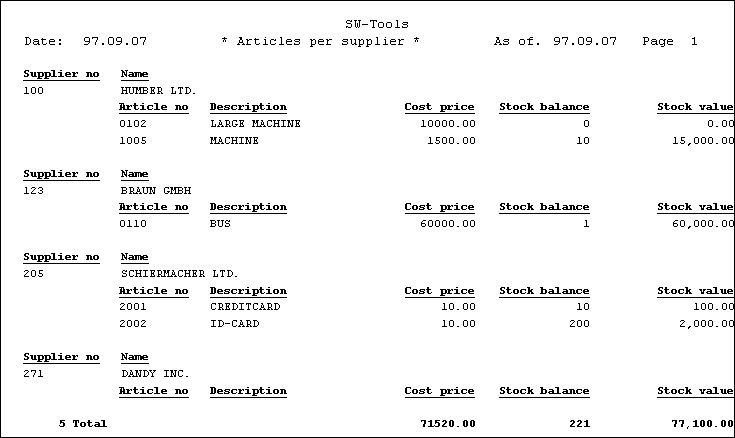 77. Sélection sur le groupe d'article > 0Vous notez que le numéro de founisseur 271 est imprimé, car cet article est lié au système, même si'il n'a y pas d'articles qui doivent être imprimés dans le rapport. Ceux-ci  sont déjà sélectionnésPour éviter la présentation de tels founirsseurs, il faut que vous commendez aussi l'entête et que vous modifiez notre calcul par :IF #7 <> 0 READH(LE),#6Ainsi, le fichier du fournisseur ne sera lu que dans le cas où le groupe d'article diffère de 0. La selction est ainsi incopérée dans la lectureUne autre manière d'éviter des fournisseurs zéro est de définir des calculs comme un calcul AFTER. Un calcul qui est seulement exécuté pour les articles qui remplis la critière de sélection. Vous pouvez faire ceci en insérant la commande ENSUITE sur la ligne de calcul avant la lecture.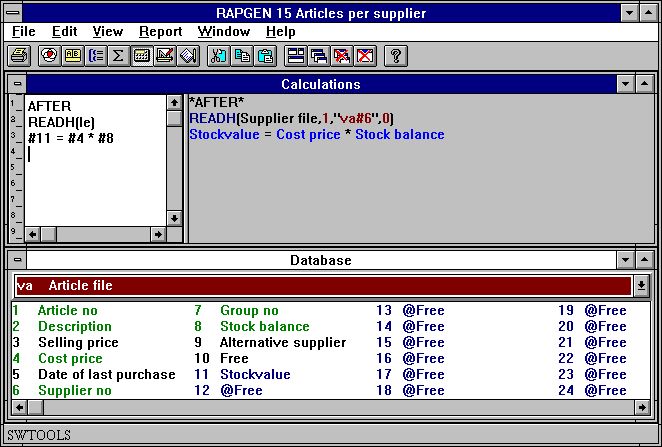 78. Sélection en liaison avec READH / LINE6.19.2. Totaux en liaison avec READH / LINESi vous souhaitez avoir un total de la valeur de stockage par fournisseur :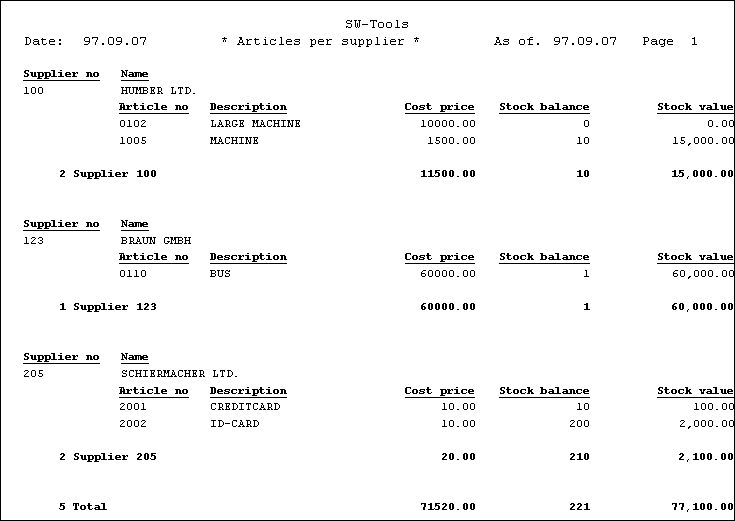 79. Totaux en liaison avec les commandes START /NEXT / REPEATVous pouvez faire ceci en définissant un niveau de sous-totaux chaque fois que les 3 premiers chiffres dans la clé du fichier d'article change, donc chaque fois que le numéro de fournisseur change.6.20. SPEED Optimalisation de lectureLa fonction SPEED peut être employée pour optimiser la strategie de lecture du générateur d'édition puisque un enregistrement n'est lu une seconde fois que lorsque la même clé  est donnée.  Vous devez faire attention à cela dans le cas oú le rapport doit  remettre à jour  quelques fichiers.6.21. Construction des nouveaux fichiers avec LETLa fonction LET peut être employée pour la définition et la construction rapide de nouveaux fichiers. Basée sur toutes les zones dans un rapport tant les zones calculées que les zones à partir des fichiers.Vous devez être en possession d'une licence de DATAMASTER  afin de pouvoir utiliser cette fonction, car les nouveaux fichiers sont définis comme des fichiers DATAMASTER, et il faut que les drivers de bases de données employés doivent être installéss avec un accès d'ecriture.Seuls les fichiers de DATAMASTER peuvent être modifiés de cette façon, car toutes les données dans le fichier sont enlevés si la définiton est changée. Cependant, vous pouvez aussi employer toutes les fonctions de DATAMASTER pour élargir et redéfinir un fichier défini avec RAPGEN et conserver ainsi les données.LET(AA=#1-3) produit, immédiatement, une nouvelle définition de fichier pour le fichier AA avec les zones indiquées  qui apparaissent dans la fenêtre de base de données.Si le fichier AA est déjà présent, il vous sera demandé si vous souhaitez que la vieille définition sera superposée.  Si c'est le cas :UN NOUVEAU FICHIER VIDE SERA CREE, DES DONNEES NE SERONT PAS GARDEES OU NE SERONT PAS CONVERTIES !Le fichier sera crée avec la premièrer zone en tant que clé unique à moins que vous indiquez un paramètre de clé comme LET(AA=#1K,2-3,4D) ou LET(AA=#1-4;2). Voyez les exemples dans la description de fonction ci-dessous.Si vous trouvez que c'est nécessaire, vous pouvez indiquer le nombre d'enregistrement et le type de fichier du base de données après LET(..), si vous ne l'indiquez pas le standard sera de 1000 enregistrements, mais l'utilisation du premier pilote de base de données qui sont normalement les fichiers de textes SSV.LET(AA=#1-3),200 XWrtvous donnerez 200 enregistrements dans un fichier de X-Basic.  Le nom du pilote de base de données XWRT sera cherché parmi les noms de base de données déjà connus et définis dans le fichier BASIS avec la module FDF lors de l'installation.Le fichier même n'est pas crée avant le démarrage du rapport. Si vous indiquez un nombre d'enregistrements negatifs comme, par exemple LET(AA=#1-3),-100,  le fichier sera recrée à chaques démarrages de rapport.  Les lignes de calcul suivantes définissent un nouveau tableau access et les remplissent des données.        UPDATE(1)      /* Active la mise à jour        NOPAS()        LET(AA=#1-3,15, le#1-3) access        AFTER          /* après les sélections sont excécutées        INSERT(AA)     /* Création d'un nouvel enregistrement dans AA7. Lettres et modification des rapportsUne lettre est un rapport où seulement une page est imprimée sur l' écran pour chaque enregistrement dans le fichier, par opposition à un rapport (liste) où seulement une ligne pour chaque enregistrement dans le ficher est imprimée. Dans une lettre, vous pouvez définir des sélections, des tris et des calculs et ainsi imprimé la lettre destinée à un client choisi, éventuellment vous pouvez trier selon le numéro de poste.Des totaux ne peuvent pas être définis sur une lettre lorsque ceux-ci ne sont pas considérés comme importants. Exemple des lettres :Les chèquesLes chèques postauxLes lettres récomandées7.1. Définission d'une lettreUne lettre est définie selon le même principe qu'un rapport, à l'exeception près d'indiquer que le type de programme est une lettreDe cette façon, on vous met une lettre standard à disposition où vous pourrez insérer les zones et le texte librement, vous pourrez ainsi construire une lettre avec, par exemple, un nom et une adresse de fichier, et un texte standard contenant, par exemple, le total.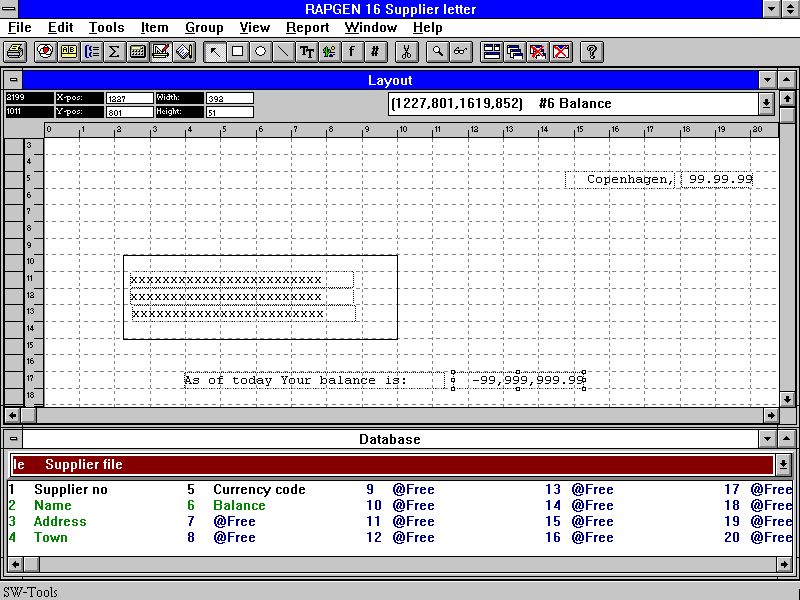 80. Définition d'une lettre de fournisseur8. Copier, effacer et documentation8.1. Copier un rapportUn rapport peut être copié jusqu'à un autre rapport en employant la fonction copie en indiquant :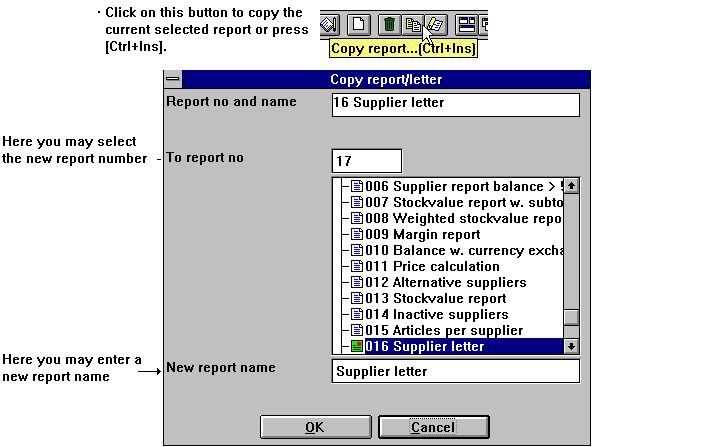 81. Copier un rapportLe rapport est alors copié. La première fois que le nouveau rapport est imprimé, le programme sera  généré, c'est à dire que le programme en C même en sera pas copié. La fonction de copie peut être employée pour faire une copie d'un rapport déjà existant que vous désirez élargir, sans changer l'original.  Vous pouvez alors agrandir la copie.8.1.1. Suppression d'un rapportAvec la fonction SUPPRIMER, vous pouvez effacer un rapport, mais vous devez préalablement cliquer sur oui lorsque l'on vous demande.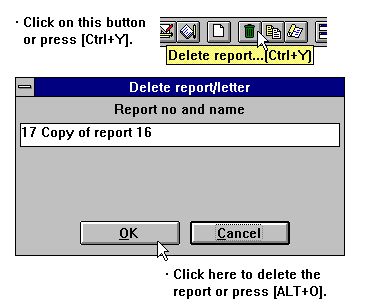 82. Suppression d'un rapport8.1.2. Documentation des définitions de rapportEn utilisant cette fonction, il est possible d'imprimer la documentation des définitions de rapport pour un ou plusieurs rapports.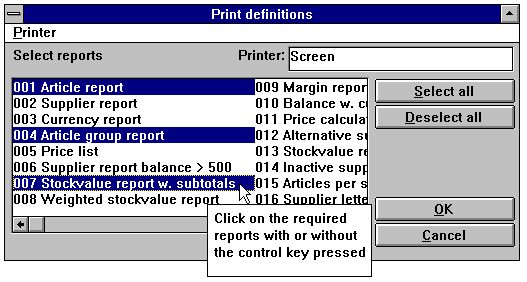 83. Copie des définitions de rapportUne copie d'une définition de rapport peut ressembler a ce qui suit :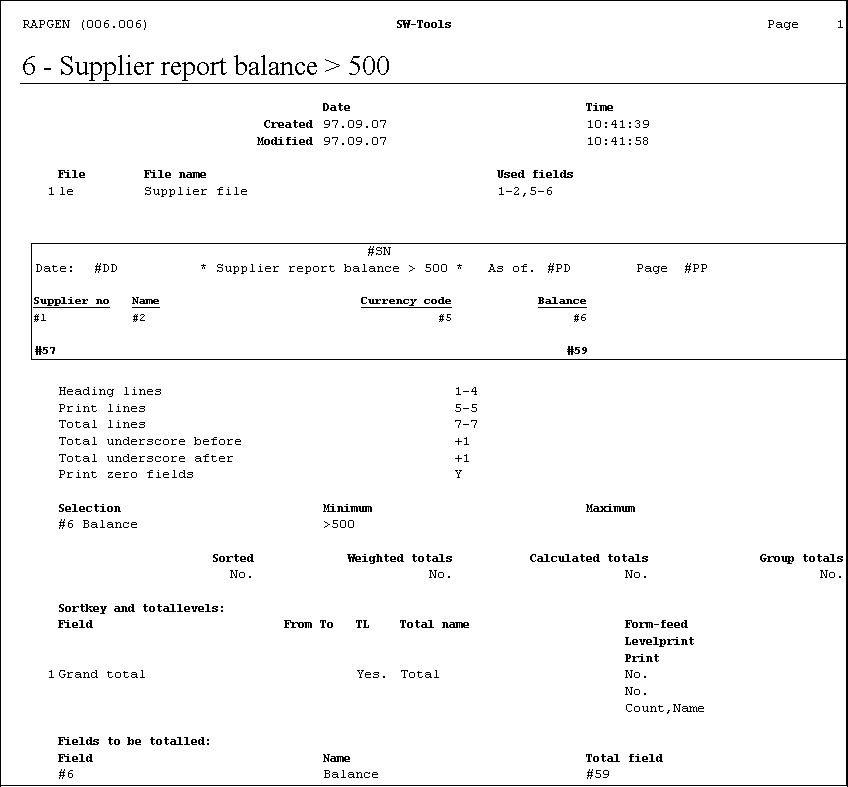 84. Définition de Rapport pour le total de la liste de fournisseur > 5008.1.3. Information de rapportEn modifiant les informations de rapport, les  fichiers utilisés y compris le fichier principal, peuvent être changés en cliquant sur le bouton  fichiers.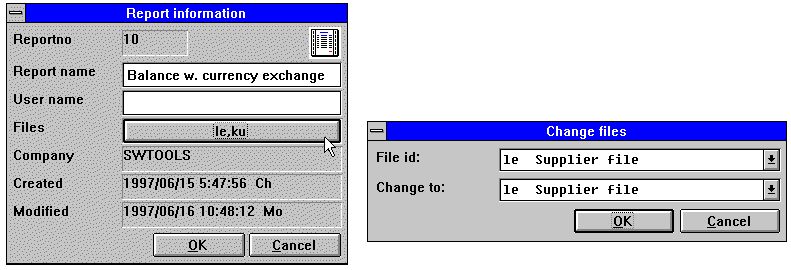 85. Rapporter l'informationNotez que le NOM  D'UTILISATEUR est ajouté après la modification des dates. Ce nom d'utilisateur vient de cette entrée qui est indiquée dans la module LICENSE en tant que notification d'utilisateur et il peut aussi être utilisé dans les calculs en tant que Zone.#UN.8.1.4. CLES Fonction d'éditionUne fonction d'édition pour les fichiers des fonctions CLEFS se trouve dans le menu de fichier.Les fichiers de CLES peuvent aussi être indiqués en utilisant un autre éditor comme, par exemple, le bloc-notes.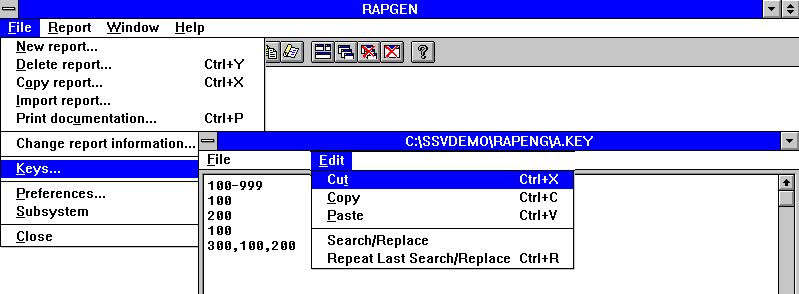 86. Fichier de clés éditors9. Démarage d'un rapport9.1. Comment se servir de la fonction DEMARRAGE de rapportEn choissisant Démarrage de rapport, ce qui suit sera affiché à l'ecran : ,: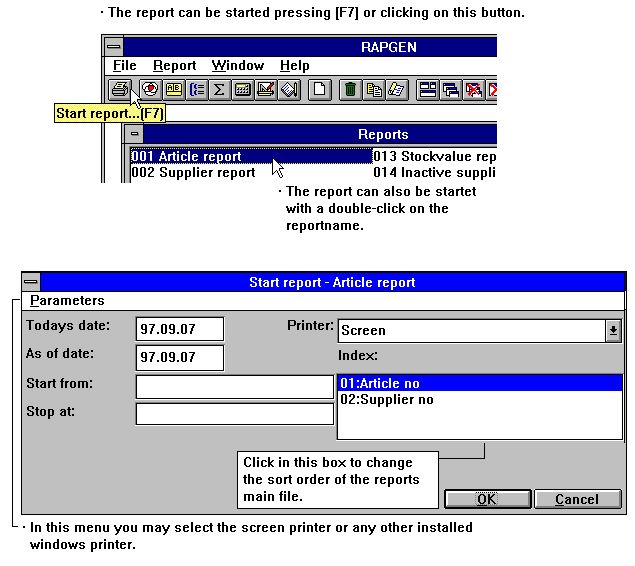 87. Démarrage de rapportPuis vous indiquez les données de départ si vous décidez que le rapport doit apparaître à l'écran ou être impriméPuisque le générateur d'édition, la première fois que le rapport démarre, génère un programme C  qui imprime celui-ci. Vous devrez attendre approximativement de15 à 30 secondes. Le programme sera mis en mémoire  sur l'unité de disque afin d'être prêt pour la prochaine fois. Si vous changez les définitions de rapport, ce programme sera enlevé de tel sorte qu'il soit généré encore une fois avec les modifications lors du prochain démarrageUn rapport peut être lancé avant que vous n'ayez terminé de le définir de tel sorte que vous pouvez au fur et à mésure en vérifier la mise en page avant la définition de vos calculs, vous pouvez d'abord définir un tri qui prend beacoup de temps à la fin quand le rest du rapport est vérifié.Il est de bonne règle de faire une petite exécution de texte sur le rapport défini à l'écran à l'intérieur d'une intervalle numérique avant d'en démarrer une grande.Si vous n'avez pas la chance parce qu'aucuns d'enregistrements seront imprimés, vous devez regarder si'il y a, à l'intérieur de l'intervalle indiquée, réellement, des enregistrements qui remplis les critières de sélection indiquées et, éventuellement, exécuter une plus grande intervalle ou coupler les sélections afin de faire une test de cela.Chaques paramètres sont expliquées ci-dessous :9.1.1. Date d'aujourd'huiLes zones pour la date d'aujourd'hui et par date sont normalement écrites sur la première ligne de titre du rapport, et elles ne sont pas utilisées pour d'autre chose à moins que vous ayez (date d'aujourd'hui est la zone #DD) défini des calculs ou des sélections sur ces derniers.9.1.2. Par dateCeci est entré comme décrit ci-dessus. Par date est employé si vous souhaitez définir des calculs ou des sélections sur une zone de date.9.1.3. Commencer de et arrêter àDans les champs commencer de et arrêter à, vous pouvez indiquer l'intervalle de numéro dans le fichier sur lequel le rapport doit être exécuté, par exemple de numéro de fournisseur à numéro de fournisseur, Si vous n'indiquez rien dans ces champs et commence, le rapport sera exécuté sur toute sa longueur.Vous pouvez indiquer seulement une partie du numéro, parce que la liste imprimée commencera toujours à partir de ce numéro qui est plus grand ou égal au numéro indiqué et finira quand la clé du fichier sera plus grande que la valeur arrêt.Il est nécessaire de connaître un peu la structure de clé  pour ces fichiers afin de pouvoir indiquer les valeurs début et arrêt, par exemple, si un numéro de client de 5 chiffres est précédés de zéro ou pas, parce que sinon Arrêt ne fonctionne pas selon le but recherché.9.1.4. Sélection de l'indexSi vous employez un fichier avec plusieurs index, vous pouvez indiquez dans le début que la liste d'article ne doit pas être imprimée dans l'orde des numéro d'article (index 1) mais dans l'ordre des numéro de fournisseur. (index 2)9.1.4.1. Ordre de tri inverseA partir du menu de paramètres, vous  pouvez sélectionner ordre de tri inverse. Ce procédé fonctionne tant sur les rapport triés que sur les rapports non triés si le pilote de base de base de données supporte la lecture du numéro de fichier dans l'ordre inverse. (c'est à dire pas les fichiers définies de CFRAS)Noter que l'ordre de tri inverse peut également être défini avec un calcul comme INDEX (-1)9.1.5. Données supplémentaires au démarrageSi vous avez défini une ou plusières zones libres dans vos calculs ou dans vos sélections comme zones d'ENTRÉE, il vous sera démandé au début du rapport d'indiquer les valeurs des ces zones :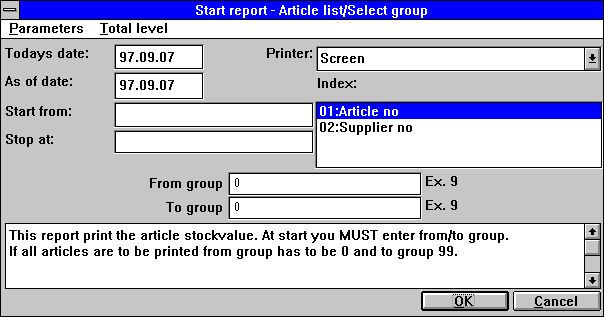 88. Données au démarrageCette fonction peut être utile pour la définition minimum/maximum des sélections lorsque le rapport est lancé.9.1.6. Avertissement de tri/de totaux compensésSi un rapport est trié ou des totaux compensés sont définies, vous en serez avertis quand le rapport démarre parce que cela demande un peu temps avant  que la liste ne commence.9.1.7. Niveaux totauxNormalement, vous imprimerez le rapport entier, mais dans le cas où vous choisissiez d'imprimer une ou pluisieurs niveauz totaux, vous devez les sélectionner dans le menu.9.2. Sélection d'imprimanteLa zone PRINT est une palette à partir de laquelle vous pouvez choisir une des imprimantes définies dans le système.Lorsque vous employez le menu CONFIGURATION de l'IMPRIMANTE, les définitions d'imprimante seront mémorisées dans un fichier (MYPRT.SSV) de tel sorte que vous ne devrez pas définir le type d'écriture, etc. chaque fois que vous utilisez cette imprimante.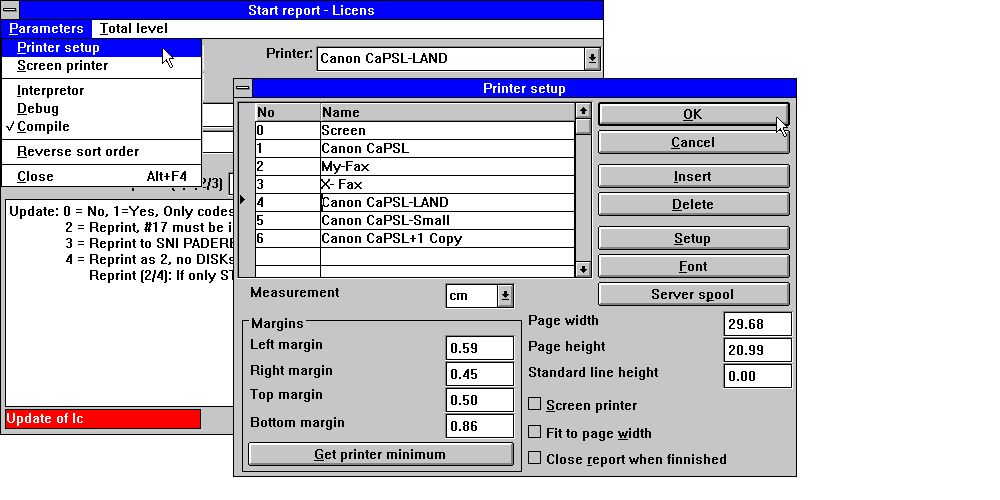 89. Configuration de l'imprimanteLa palette vous affiche les imprimantes déjà définies et vous pouvez choisir une imprimante spécifique en cliquant sur la ligne en question. Cliquez alors sur le bouton configuration, si vous désirez modifier les paramètres.9.2.1. Définition d'une nouvelle imprimanteUne nouvelle imprimante est définie simplement en choisissant une ligne vide. Le NOM d'imprimante peut être indiqué comme n'importe quel texte.Vous pouvez employer le bouton INSERTION pour insérer des lignes et le bouton SUPPRESSION pour enlever les anciennes.9.2.2. Fonte standard pour PRINT de la documentation de rapportLe bouton FONTE peut être utilisé pour définir la fonte standard pour la copie de documentation de rapport. Notez que la fonte choisie n'a aucune influence sur la copie même  du rapport9.2.3. Impression sur une imprimante UNIXLe bouton BOBINE de SERVEUR peut être utilisé pour réorienter la copie d'un imprimeur local de WINDOWS au système de bobine UNIX.  Notez que WINDOWS doit connaître le type d'imprimante en question afin de pouvoir transmettre les codes de commande correctement.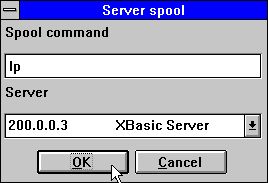 90. Bobine de serveurDans la boîte de liste des serveurs, vous trouverez tous les différents serveurs utilisés dans les définitions de base de données du fichier. Le fichier d'impression crée par WINDOWS sera envoyé jusqu'à ce serveur et la commande de bobine Unix indiquée sera activée pour ce fichier.9.2.4. Marge et taille des pagesVous pouvez ajuster les marges et la taille des pages.Celles-ci sont indiquées dans l'unité de mesure choisies en centimètres, pouces, lignes ou points. Les valeurs les moins grandes seront affichées si vous cliquez sur le bouton de l'imprimante  minimum.9.2.5. Imprimante de  l'écranLa vérification de cette boite envoie la copie à  l'impression d'écran.9.2.6. Ajustement de la page en  largeurLa vérification de cette boite reduit la taille de police de caractères des rapports qui sont large un papier. D'autres rapports demeureront sans changements.9.2.7. Fermature du rapportSi vous vérifiez cette boîte, vous ne devez pas cliquez sur le bouton CORRECT quand la liste imprimée est finie.9.3. Impression écranVous pouvez toujours choisir d'imprimer un rapport sur l'écran plutôt que sur l'imprimante.  L'imprimante d'écran vous permet de regarder toutes les pages imprimées. Vous pouvez employer Pg.Préc et  Pg.Suiv  pour la page suivante et la page précédente. Les boutons de flèches qui vous permettent de reloger à l'intérieur d'une page et les fonctions START/END qui vous permettent d'aller en haut et en bas d'une page.Quand vous choissiez PRINT à partir du menu de fichier vous pouvez imprimer une ou plusieures pages.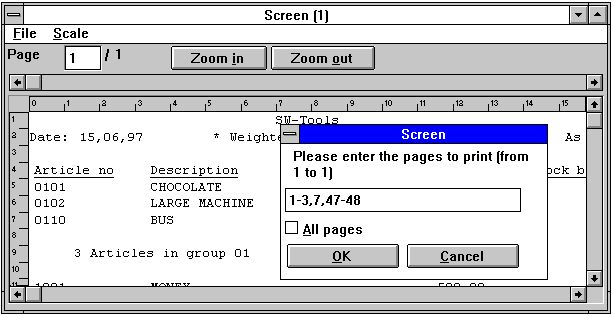 91. Copie écran9.4. Elargements d'imprimante de l'écranL'imprimante d'écran peut mantenant être activée plusieurs fois dans TRIO en activant le marquage pour l'impression de l'écran sur une ligne de l'imprimante vide dans la boîte de dialoque de mise en page.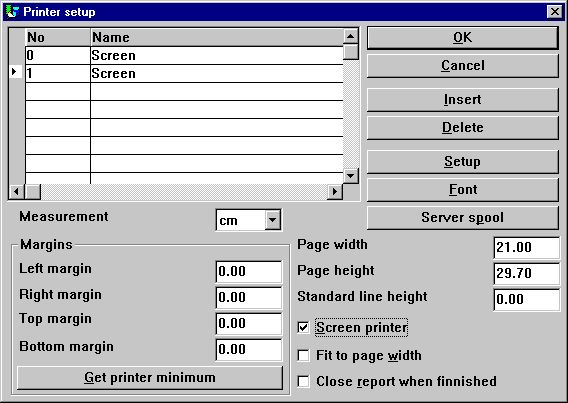 92. Insertion d'imprimante de l'écran supplémentaireDes différentes impression d'écran peuvent être définies avec leurs propres taille de page et comme montré ci-dessous, elles peuvent être utilisées avec plusieurs format de sortie pour des fichiers au format texte, HTML et RTF9.4.1. Mise en mémoire d'une copie de l'écran dans un fichierDans le menu de fichier de l'imprimante de l'écran, vous avez la possibilité de garder une copie de l'écran à partir d'un fichier et pour l'activer plus tard.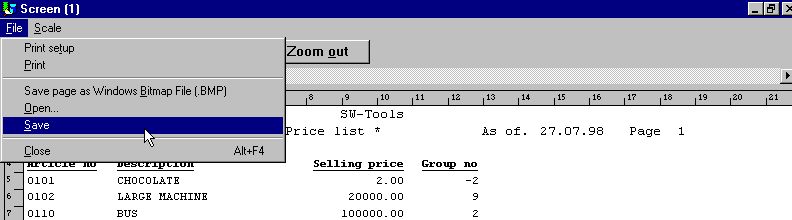 93. Mise en mémoire d'une copie de l'écran dans un fichierNotez que les champs speciaux comme des graphes et d'autres objets ne sont pas inclus dans la copie mise en mémoire.9.4.1.1. SCRPRT Fonction pour affichage d'impression IQ?La fonction SCRPRT (" nom de fichier ")  peut être utilisé dans IQ pour afficher une copie  mise en mémoire.pg;9.5. Impression sous plusieurs formats de sortieTRIO possède une série d'impression qui généralement sont activées comme des impressions  d'écran et avec affichage défini avec des  divers paramètres pour la sortie.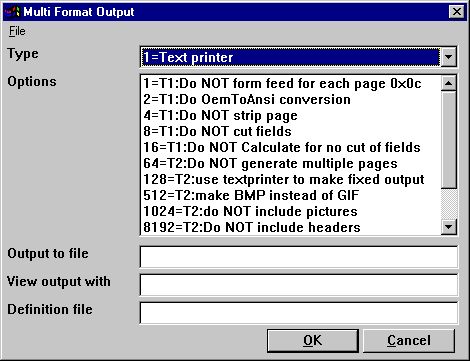 94. Affichage des impressions d'écran sous plusieurs formats de sortieLes paramètres pour les imprimantes en plusieurs formats de sortie seront décrites séparament pour chaques imprimantes. Une ou pluisieurs options peuvent être choisies pour une imprimante. Notez que le hardcopy d'un écran  n'est pas possible pour ce type de l'imprimante puisque le hardcopy va toujours avec l'imprimante standard de Windows.9.5.1. ImprimantesLes imprimantes peuvent être :1 -  Text2 -  HTML3 -  RTF4  - TXT5 -  SSVLa définition de la sortie d'imprimante est mise en mémoire dans myprt999.ini. Les types suivants ont été crés lors de l'installation de TRIO:Type 2 - myprt002.iniType 3 - myprt003.iniType 4 - myprt004.iniType 5 - myprt005.iniVous pouvez changer la définition des fichiers, par exemple, le nom myhtml.iniou défnir une imprimante qui utilise votre propre définition.9.6. Imprimante de texte, Type d'imprimante 1Lorsque l'imprimante standard de texte de Windows n'a pas une très bonne contenu  TRIO a sa propre imprimante de texte. La sortie sera sauvegardée dans un fichier où les pages seront séparées par une caractère de nouvelle page (hexadecimal 0x0c). L'imprimante calcul  elle-même la largeur des zones dans le mise en page.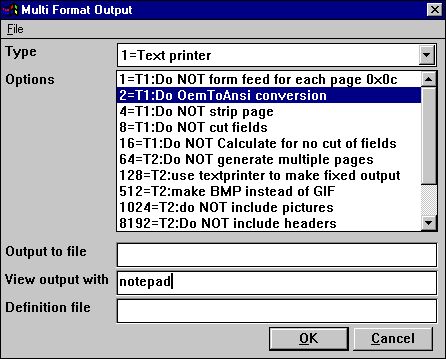 95. Exemple de la  mise en forme d'imprimante de text affichée avec notepad9.6.1. DrapeauxPour chaques imprimantes, vous pouvez activer une série des drapeaux. Les drapeaux avecT1 : xxxxsont employés pour cette imprimante. Aucun drapeau T2 peut être utilisé ici.Une mise en forme sera crée après chaque page de sortie. Si ce drapeau est activé celui-ci est supprimé.TRIO utilisera normalement le format OEM qui est le format standard pour MS-Dos, et les fichiers de texte  peuvent être utilisés avec DOS EDIT. Si vous devez utiliser un programme de Windows ce drapeau doit être activé pour que '\< soit montré correctement dans les programmes notepad, wordpad et word.L'imprimante de texte génère une page avec les colonnes X et les lignes Y, et cette page est ainsi réduite avant qu'elle est sauvegardée en enlevant les lignes de trop. Cette réduction peut être alimentée en activant ce drapeau.TRIO réduira normalement les zones de tel sorte que celles-ci restent dans la boîte définie dans la mise en page. En entrant ce drapeau, vous pouvez forcer une sortie des zones. (Voir drapeau 15 ci-dessous.)TRIO réduira toujours les zones de tel sorte que celles-ci restent dans la boîte définie dans la mise en page. Cependant, l'imprimante de texte essaye toujours d'élargir la boîte de texte s'il y a une place libre et  la plus grande partie de la zone sera imprimée. Si ce drapeau est activé, la taille de la boîte des zones reste le même.9.7. Imprimante de HTML, Type d'imprimante 2L'imprimante HTML(Hyper Text Markup Language) peut être utilisée pour la production des sorties pour les systèmes internet/intranet, c'est à dire qu'un ficher à partir de ces derniers peut être employé directement dans un browser d'internet/d'intranet comme Netscape, Explorer, etc.La sortie sur l'imprimante ou à l'écran peut être utilisé comme un fichier avec un attache dans un E-mail et le destinataire peut voir la sortie directement dans le programme de browsers.Lorsque le langage de HTML  ne supporte pas des positions de l'écran précises, l'imprimante peut être utilisée dans deux manières différentes :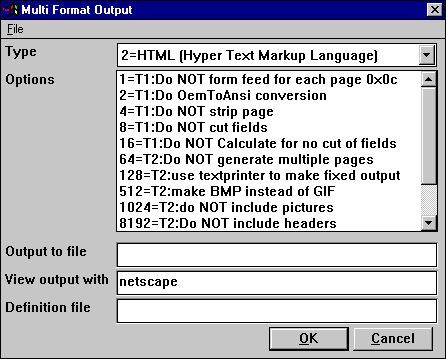 96. Exemple de la mise en forme de l'imprimante de HTML, affiché à Netscape9.7.1. Sortie sur l'imprimante de HTLM des rapports normauxUn rapport normal sera converti en un tableau HTML où chaque zone  correspond à une colonne dans ce tableau. Les sous-totaux et les totaux de groupe sont insérés dans ce dernier.Les zones des objets OLE,  le graphique éventuelle sur la sortie sur l'imprimante seront convertis en format du graphique standard de GIF (Graphical Interchange Format), qui est normalement utilisé en liason avec HTML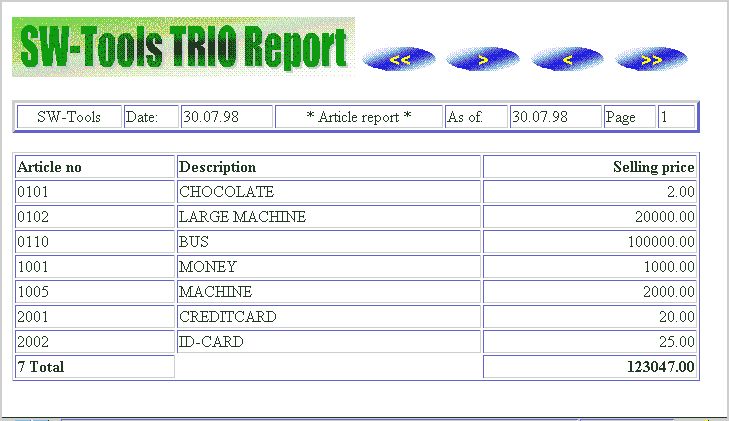 97. Exemple d'une sortie sur l'imprimante de HTML d'un rapport standard, aperçu de Netscape.9.7.2. HTML Sortie sur l'imprimante des rapports non-standardsConsultez la description des drapeaux 128 et 2.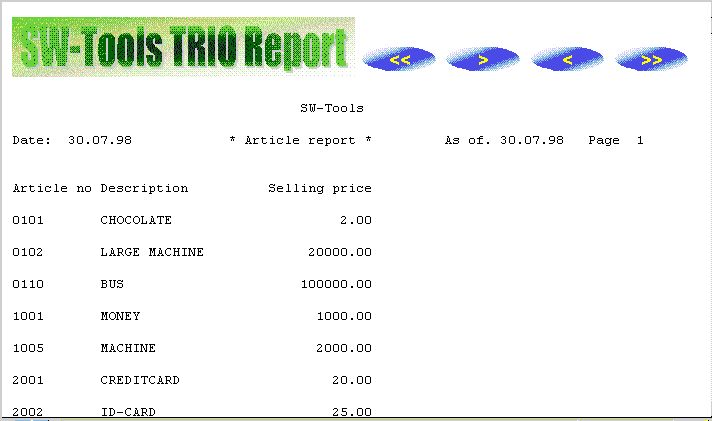 98. Exemple d'une sortie sur l'imprimante de HTML d'un rapport non-standard affiché à Netscape9.7.3. Fond, logo et boutons de browseQuand vous imprimez un rapport sur une imprimante de HTML le fichier de la définition myprt002.ini est employé. Celui-ci contient un nombre des références pour un logo standard ainsi que le grahique  pour les boutons de browse. Ces fichiers  se trouvent dans la bibliothèque de TRIO en tant que graphisme de GIG :htm-bkgn.gif - Fondhtm-logo.gif - Logohtm-frst.gif - bouton  pour la première pagehtm-next.gif - bouton pour la prochaine pagehtm-prev.gif - bouton pour la page précédentehtm-last.gif - bouton pour la dernière page9.8. Imprimante de RFT, Type d'imprimante 3L'imprimante de RFT (Rich text Format) fait une sortie suivant le même principe que l'imprimante de HTML. Cette sortie sur l'imprimante peut être mise dans un document de Microsoft Word.La seule différence entre une imprimante de RFT et de HTLM est que le fichier de la définition est myprt002.ini (Voir  l'imprimante de HTLM)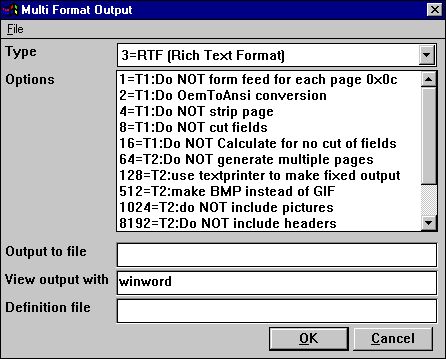 99. Exemple de la mise en forme d'imprimante de RTR, aperçu de Microsoft Word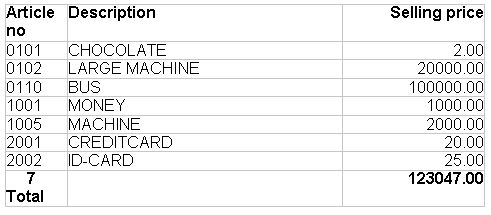 100. Exemple de la sortie sur l'imprimante de RTF, aperçu de Microsoft Word9.9. Imprimante de TXT, Type d'imprimante 4L'imprimante TXT correspond à l'imprimante de TEXTE type 1,  mais celle-ci génére normalement un fichier de texte  par page.9.10. Imprimante de SSV, Type d'imprimante 5L'imprimante SSV (fichier séparé d'un point virgule) peut être employée pour l'impression des rapports standards (voire l'imprimante HTML).Chaques zones dans le mise en forme du rapport correspondent à une zone dans le fichier  de SSV crée. Toutes les zones sont séparées d'un point virgule.Si vous définissez, par exemple, un rapport dans un fichier d'article avec le numéro, le nom et le prix de vente contenant les titres du rapport standard, vous obtiendrez un fichier comme :Nom d'éntreprise; Date; 07.06.98 Numéro d'article, Nom, Prix0101;aaa;123.450102;bbb;4.567.892 Groupe 01;4.691.34Notez que si'il y a un point virgule dans le nom d'article même celui-ci sera imprimé dans le fichier de texte.9.11. Drapeaux pour les imprimantes 2 à 5Pour chaque imprimante une rangée de drapeaux peut être activée. Les drapeaux avecT2  :  xxxxsont employés pour ces types d'imprimante. Les drapeaux T1 peuvent seulement être utilisés pour le type d'imprimante 4 ou si le drapeau 128 est activé.L'imprimante génére un fichier indépendant pour chaque page avec les noms de fichierxxxxx999.yyyoù 999 est le nom de la page.Si vous souhaitez mettre toutes les pages dans un seul fichier, activer le drapeau 64, et  un seul fichier est crée avec le nom :xxxxxxxx.yyyNotez que si vous employez la version TRIO 16 bit, le nom de fichier ne fait que 8 caractères xxx plus 3 caractères yyy, c'est à dire seul 5 peut être employé parce que 3 est reservé au numéro de page.Si vous avez un rapport qui ne peut pas être posé comme un tableau, vous pouvez activer drapeau 128Quand ce drapeau est activé la sortie ne sera pas créée comme un tableau mais comme un simple texte avec une forme d'écriture fixe (font).Quand ce drapeau est actif, les objets speciaux en tant que graphique des objets OLE et des graphes ne seront pas inclus lors de  l'impression.En imprimant en format de HTML, les fichiers GIF sont employés pour le graphique, tandis que le graphque BMP est employé pour l'imprimante RTF.Si vous désirez créer le graphique de BMP pour une imprimante de HTLM  le drapeau 512 est activé.Drapeau 1024 : en comprend PAS le graphique Drapeau 8192 : ne comprend PAS les titres Drapeau 16384 : ne comprend PAS les lignesDrapeau 32768 : ne comprend PAS les totauxDrapeau 65536 : ne comprend PAS  non connuEn utilisant ces drapeau, vous pouvez contrôler la sortie sur l'imprimante SSV, parce que chaque type de ligne au-dessus peut être comprimés. Si vous désirez, par exemple, créer une sortie sur l'imprimante des totaux d'un rapport, les drapeaux 1024,8192,16384 et 65536 seront activés et les exemples de l'imprimante SSV au-dessus sera ainsi réduit à:Groupe 2 01;4.691.349.11.1. Ecrire dans le fichierCe nom de fichier peut contenir un path ou un nom de fichier pour le fichier de sortie. Si vous utilisez la version TRIO 16 bit le nom ne peut pas faire plus que 8 + 3 caractéres. La syntaxe pour le nom du fichier est :(<drive>:) (<path>:) <nom du fichier>.<extension>Comme standard, les mêmes drives et paths  à partir desquels les programmes TRIO démarrent, sont utilisés.Le nom du fichier standard sera swxxxyyy, ou xxx et yyy selon les drapeaux d'imprimante :00 = htm04 = rtf32 = ssv64 = txtLe nom standard sans drapeau activé sera :swhtm.htmSi vous imprimez plusieurs fichiers, il faut suffisamment des caractères libres  dans le nom du fichier pour tenir le numéro de page, parce que la page numéro 5 est, par exemple :swhtm005.htm9.11.2. Ouvrir la sortie sur l'imprimanteCette zone décide quel programme d'utiliser pour  obtenir l'aperçu de la sortie sur l'imprimante.Si vous avez crée une sortie sur l'imprimante HTLM ainsi que un browser Netscape dans c:\programmes, vous pouvez indiquer ici: c:\programmes\netscape.exe <nom de fichier>Des programmes qui vous donnent accès à un aperçu des différents types de sortie sur l'imprimante peuvent être:HTLM: Netscape ou iexplore.exeRTF: wordpad.exe ou winword.exeTXT: wordpad.exe ou notepad.exeNOTE: Peut-être est-il nécessaire d'indiquer le path pour le programme et pas seulement le nom du programme.9.11.3. Fichier de définitionLe fichier de définition standard pour l'imprimante 2 est :myprt002.ini pour output HTML (Drapeau)myprt003.ini pour output RTF (Drapeau 04)myprt004.ini pour output SSV (Drapeau 32)myprt005.ini pour output TEXT (Drapeau 64)Vous pouvez créer vos propros fichiers de définition en faisant d'abord une impression  standard/defaut et ensuite indiquer votre propre nom du fichier ici.10. Documentation de rapport et paramètres de démarrage10.1. DocumentationAvec cette fonction vous pouvez définir le texte et un texte d'exemple pour chacuns des zones d'entrée et utilisés les zones libres qui sont définies avec des noms qui commencent par :#D1 - #D7.Vous pouvez également écrire une documentation libre pour le rapport ici.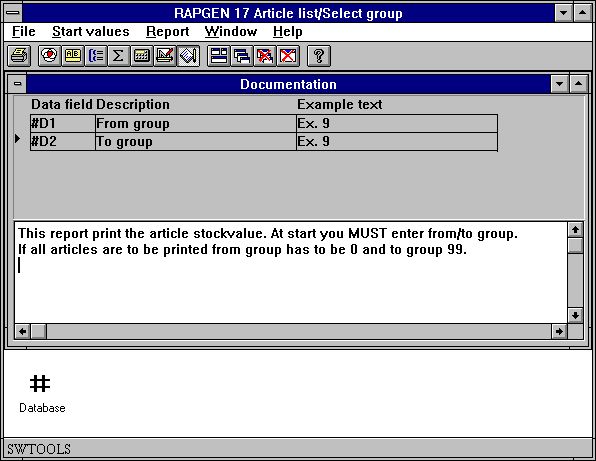 101. Documentation de rapport et des paramètres de départQuand le rapport a démarré,  l'écran est mis à jour avec le texte suivi de la documentation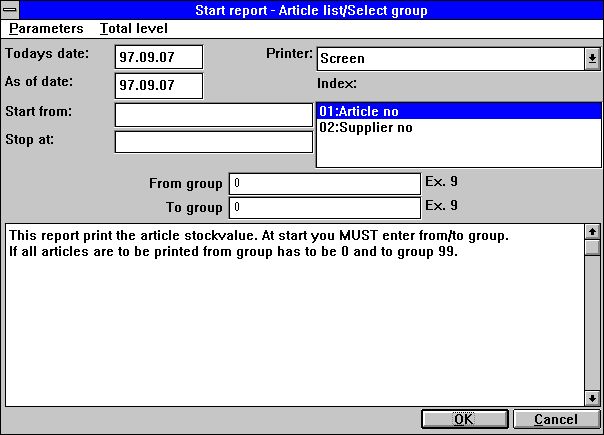 102. Documentation - l'écran de départ modifié10.2. PARAMS  Fonction pour des paramètres de départ supplémentairesPARAMS ("#1,7C,60,le#3") est une variation de la fonction dialoque, ou l'enregistrement  exécuté au départ d'un rapport et pas pendant l'exécution de celui-ci.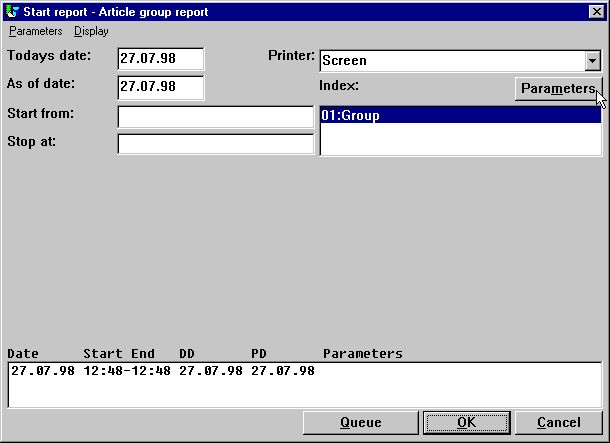 103. PARAMS ("#1,7c,60c1e#3")En utilisant PARAMS dans les calculs dans un rapport, cette fonction insére un nouveau bouton <paramètre supplémentaire> à l'écran de départ du rapport. En cliquant sur celui-ci le dialogue avec ces zones sera affiché.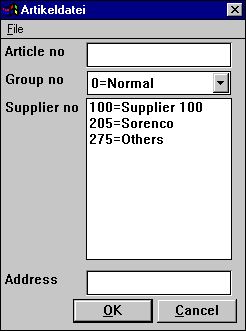 104. Ecran de saisie pour PARAMS ("#1,7c,60c1e#3")10.3. Statistiques de rapport de départ et file d'attente de travailLorsque l'administration d'utilisateur est installée, les informations pour chaque départ de rapport dans un fichier journal seront mises en mémoire et celles-ci seront affichées au prochain départ du rapport.Un fichier journal sur les 100 derniers départs est gardé pour chaque rapport et il est affiché au prochain départ de rapport, ainsi les paramètres du départ précédent peuvent être appeler, simplement, en cliquant sur leur ligne respective, comme une statistique moyenne sur le temps d'exécution peut être affiché.10.4. RAPGEN  Paramètres de départRAPGEN peut être choisi à partir de WINDOWS en utilisant les paramètres suivants :   RAPWIN ssppp                      Démarre le programme ppp dans sous-système ss.   RAPWIN -r=ssppp                   suivant le même procédé que ci-dessus.   RAPWIN -e                         Sortie lorsque le rapport a été exécuté.   RAPWIN -nl                        Aucun logo au départ, seulement temps                                     d'exécution.                                     Des rapports en peuvent pas être changés ou                                     définis   RAPWIN -ok                        N'affichez pas l'écran de départ avant le démarrage.   RAPWIN -s7;310397;;0001;9999;...  Affichez les  paramètres de départ.            7                      = imprimante numéro 7.              310397               = date d'aujourd'hui.                                   = Par jour en tant que défaut.                      0001         = clé de départ.                           9999    = clé de fin.                                ...= Données d'entrées définies par utilisateur   RAPWIN $                          Attendez jusqu'à ce que le rapport soit exécuté   RAPWIN -m                         Le dialogue s'ouvre toujours quand le rapport démarre10.5. Rapports standardsQuand vous définissez un nouveau rapport ou une nouvelle lettre, RAPGEN emploie un rapport standard comme base pour ceci.  Vous pouvez modifier ces standards vous-même et  ,par exemple, définir une entête de rapport individuelle.D'abord, vous devez installer un sous-système STANDARD comme montré ci-dessous, et puis les rapports standards seront affichés lorsque vous ouvrez celui-ci.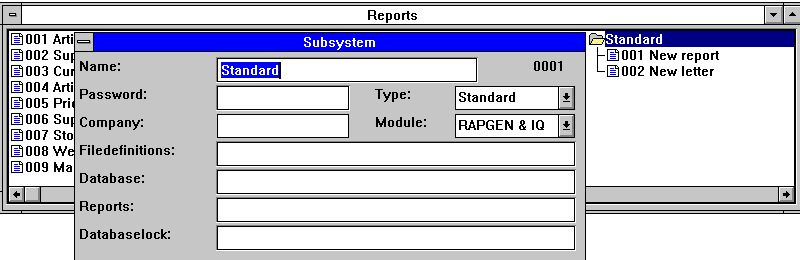 105. Définition de sous-système STANDARDLes rapports standards qui viennent avec TRIO sont affichés comme suivant :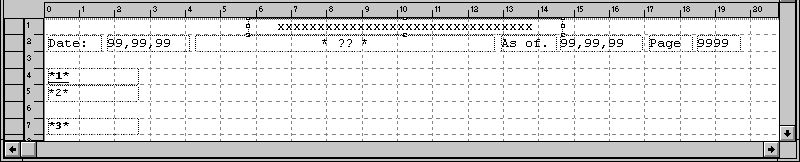 106. Rapport standard?? sera remplacé par le nom du rapport en définissant un nouveau rapport.Les zones *1*, *2* et *3* définissent la police de caractère standard et la couleur pour les titres, les zones et les totauxNOTE :  Si vous réinstallez  plus tard ou graduer TRIO m+, les rapports standards doivent être réajustés, encore !Les rapports standard sont gardés comme les fichiers DM1001.eng et DM1002.eng sur l'annuaire de programme de TRIO.11. Compilation des rapports11.1. Compilateurs - rapports 20-25% plus rapideAfin d'employer un compilateur avec RAPGEN, un compilateur compatiple de la norme ANSI C doit être installé.Il est seulement possible d'employer cette fonction si un tel compilateur de C est installé et RAPGEN est acheté avec la licence pour la compilation.Si un compilateur est installé, tous les rapports générés avec RAPGEN peuvent être compilés et liés.  Ce processus exige un peu plus de temps la première fois qu'un rapport est démarré, mais l'exécution des rapports sera  20-25% plus rapide.Dans des rapports compilés vous pouvez également employer toutes les fonctions avaible dans les bibliothèques standard de C / WINDOWS.c:  if (#17>3) return (7);En écrivant c: devant une ligne de calcul le test de la syntaxe de RAPGEN sera tout à fait déclenché et sera manipulé seulement par le compilateur. Uniquement les zones seront traduits11.1.1. Générer le programme.La première fois que le rapport est démarré, RAPGEN génère un programme C pour imprimer celui-ci. Ce programme sera sauvegardé sur le disque et il est appelé lors du prochain démarrage sans changements.Pendant que le programme sera généré, les définitions  de rapport d'utilisateur seront combinées, tel que les calculs, etc. avec les routines du générateur d'édition jusqu'à un véritable programme C.Liste de figures1. Aperçu du rapport	42. Fenêtre principale	53. Accès aux fonctions en utilisant le menu ou la barre d'outils	64. Autres boutons sur la barre d'outils	65. Fonctions	76. GR Fichier de groupe d'article	97. KU Fichier de devise	108. LE Fichier de fournisseur	109. VA Fichier d'article	1110. Contenu du fichier de groupe d'article	1211. Contenu du fichier de devise	1212. Contenu du fichier de fournisseur	1213. Contenu du fichier d'article	1314. Rapporter la vue d'ensemble des rapports et seléctionner la nouvelle fonction du rapport	1615. Définir le nouveau rapport - liste de prix	1616. Fichiers mis en application	1817. Lignes de Rapport et vue d'ensemble des zones	2318. Finir la nouvelle définition de rapport	2419. Rendement de rapport	2420. Fonction d'aide	2721. Changer la position de début d'une zone	2822. Définir une zone libre	3423. Définition du format de zone	3724. Critières pour des totaux automatiques	4025. Liste de fournisseur, seulement des soldes de plus de 500 FRF sont imprimés	4126. Définition des sélections	4227. Fermer les sélections	4328. Suppression de sélection	4429. Calculs dans les sélections	4730. Sélection sur une zone calculée - OU sélection	5031. Calculs	5332. Calcul du stockvalue	5433. Changer la vue des calculs traduits	5534. Recherche / remplacement d'une chaîne de caractères	5635. WHEN, quand exécuter des calculs	7536. Activation de la fonction prise en charge (Wizard)	7837. Fonction prise en charge (Wizard) pour la commande Quand	7838. Fonction prise en charge (Wizard) pour READ	7839. Lignes conditionnelles d'impression	8740. Commande totale de copie	9241. Construction d'une clé de tri	10142. Tri sur une partie de zones	10243. Tri descendant	10344. Définition du niveau sous-total	10445. Liste triée avec des sous-totaux, trier selon le groupe d'article	10546. Nouvelle page pour le niveau total	10647. Rapport  contenant seulement des sous-totaux	11248. Rapport contenant des sous-totaux	11349. Rapport avec des totaux comparés et des sous-totaux	11850. Calculs pour des totaux comparés	11951. Déroulement du programme de rapport	12152. Rapport sans totaux calculés, taux de marge % est incorrect	12653. Rapport  avec des totaux calculés, valeur de stock est incorrect	12654. Rapport avec des totaux calculés et des calculs WHEN	12655. Calculs et zones de total pour des totaux calculés	12756. Définition des zones à totaliser	12957. Exemple des totaux de groupe	13158. Définition de groupe de total	13159. Exemple de plus de groupes, le dernier groupe est indéfini	13360. Vue d'ensemble de zone	13961. Vue d'ensemble de zone à partir d'autres fichiers	13962. Vue d'ensemble de zone d'une autre chaîne de fichier	14063. Liste du total avec les calculs de divise	15264. Calcul d'un nouveau prix de vente à partir de devise et de facteur de prix	15365. Calcul des prix avec READ de plusiers fichiers	15366. Calculs des prix sans liasons automatiques	15567. Lecture dans le même fichier plusieurs fois	15668. Fournisseurs alternatifs : plusieurs références dans le même fichier	15769. Exemple des totaux de groupe	15870. READ en liaison avec des totaux	15971. Valeur de stock total rassemblé avec les commandes START/NEXT/REPEAT	16072. Definition de rapport pour collecter la valeur de stock total	16173. Plusieurs boucles du START / NEXT / REPEAT à l'intérieur de l'un l'autre	16374. Fournisseurs non utilisés depuis le 30/6-1994	16475. Sélection en liaison avec les commandes START / NEXT / REPEAT	16476. Articles par fournisseurs défini avec les commandes de READH et de LINE	16677. Sélection sur le groupe d'article > 0	16878. Sélection en liaison avec READH / LINE	16979. Totaux en liaison avec les commandes START /NEXT / REPEAT	17080. Définition d'une lettre de fournisseur	17481. Copier un rapport	17682. Suppression d'un rapport	17783. Copie des définitions de rapport	17884. Définition de Rapport pour le total de la liste de fournisseur > 500	17985. Rapporter l'information	18086. Fichier de clés éditors	18187. Démarrage de rapport	18388. Données au démarrage	19089. Configuration de l'imprimante	19390. Bobine de serveur	19691. Copie écran	20192. Insertion d'imprimante de l'écran supplémentaire	20293. Mise en mémoire d'une copie de l'écran dans un fichier	20394. Affichage des impressions d'écran sous plusieurs formats de sortie	20595. Exemple de la  mise en forme d'imprimante de text affichée avec notepad	20796. Exemple de la mise en forme de l'imprimante de HTML, affiché à Netscape	20997. Exemple d'une sortie sur l'imprimante de HTML d'un rapport standard, aperçu de Netscape.	21098. Exemple d'une sortie sur l'imprimante de HTML d'un rapport non-standard affiché à Netscape	21199. Exemple de la mise en forme d'imprimante de RTR, aperçu de Microsoft Word	213100. Exemple de la sortie sur l'imprimante de RTF, aperçu de Microsoft Word	213101. Documentation de rapport et des paramètres de départ	221102. Documentation - l'écran de départ modifié	222103. PARAMS ("#1,7c,60c1e#3")	223104. Ecran de saisie pour PARAMS ("#1,7c,60c1e#3")	224105. Définition de sous-système STANDARD	227106. Rapport standard	227IndexAAddition	57;160AFTER	76;77;120;149;168;172AND	74ANSI	229BBASIC	52DDATAMASTER	9;172Division	57Documentation	178;220;221;222;232EEND	201FFIRST	76;92;99IIF	50;58;59;66;68;72;73;74;87;97;120;148;162;168Insertion	30;202;232LLAST	76;92;94LET	50;58;59;66;68;72;73;74;120;162;172MMAXIMUM	48MINIMUM	48Multiplication	57NNEXT	150;160;161;162;163;164;165;170;232NORMAL	76;92NOT	73OOR	74PPRINT	82;83;84;85;86;87;88;89;90;91;92;93;94;95;97;98;99;193;195;201RRAPGEN	1;3;4;5;6;9;15;16;17;18;33;36;38;39;40;46;48;52;58;60;64;71;77;92;99;116;121;123;128;133;138;140;142;143;154;155;156;172;226;227;229;230READ	66;68;72;78;79;89;138;141;142;143;144;145;146;148;152;153;156;158;159;161;163;166;231;232READH	33;82;89;151;166;168;169;170;232REM	69REPEAT	150;160;161;162;163;164;170;232REWRITE	80SSTART	150;160;161;162;163;164;165;170;201;232TTOTAL	77;159UUPDATE	80;172WWHEN	75;77;110;117;118;120;125;126;231;232